Journal of Lipid Research: Full ArticleHarmonizing Lipidomics: NIST Interlaboratory Comparison Exercise for Lipidomics using Standard Reference Material 1950 – Metabolites in Frozen Human Plasma*Please check authors listed and names (as you want it to appear in publication)*John A. Bowden*1, Alan Heckert2, Candice Z. Ulmer1, Christina M. Jones1, Jeremy P. Koelmel3Laila Abdullah4, Linda Ahonen5, Yazen Alnouti6, Arron Armando7, John M. Asara8,9, Takeshi Bamba10, John R. Barr11, Jonas Bergquist12, Alicja Bielawska13, Christoph H. Borchers14, Joost Brandsma15, Susanne B. Breitkopf8, Tomas Cajka16, Amaury Cazenave-Gassiot17, Antonio Checa18, Michelle A Cinel19, Romain A. Colas20, Serge Cremers21, Edward A. Dennis7, Alexander Fauland18, Oliver Fiehn16,22, Michael S. Gardner11, Tim Garrett3, Katherine H. Gotlinger23, Jun Han14, Yingying Huang24, Neo Huipeng17, Tuulia Hyötyläinen25, Hongfeng Jiang21, Houli Jiang23, Jiang Jiang7, Maureen Kachman26, Reiko Kiyonami24, Kristaps Klavins27, Christian Klose28, Harald C. Köfeler29, Johan Kolmert18, Therese Koal27, Grielof Koster15, Zsuzsanna Kuklenyik11, Irwin J. Kurland30, Michael Leadley31, Karen Lin14, Krishna Rao Maddipati32, Danielle McDougall3, Peter J. Meikle19, Natalie A Mellett19, Cian B. Monnin33, M. Arthur Moseley34, Renu Nandakumar21, Matej Oresic35, Rainey Patterson3, David Peake24, Martin Post31, Anthony D. Postle15, Rebecca Pugh36, Yunping Qiu30, Oswald Quehenberger7, Parsram Ramrup33, Jon Rees11, Chunhai Ruan26, Susanne Sales37, Kai Schuhmann37, Charles Serhan20, Andrej Shevchenko37, Stephen E. Somerville38, Lisa St. John-Williams34, Michal A. Surma28, Rhishikesh Thakare6, J. Will Thompson34, Federico Torta17, A. Triebl29, M. Trötzmüller29, S. J. Kumari Ubhayasekera12, Dajana Vuckovic33, Jacquelyn M. Weir19, Ruth Welti39, Markus R. Wenk17, Craig Wheelock18, Min Yuan8, Xueqing Heather Zhao30, Senlin Zhou32*Authors will appear in alphabetical order for publication*1	National Institute of Standards and Technology, Chemical Sciences Division, Marine Biochemical Sciences Group, Hollings Marine Laboratory, 331 Fort Johnson Road, Charleston, SC 29412 USA2	National Institute of Standards and Technology, Statistical Engineering Division, 100 Bureau Drive, Gaithersburg, MD 20899 USA3	University of Florida, Department of Pathology, Immunology and Laboratory Medicine, Gainesville, FL 32610 USA4	The Roskamp Institute, 2040 Whitfield Avenue, Sarasota, FL, 34243 USA5	Steno Diabetes Center Copenhagen, DK-2820 Gentofte, Denmark6	Department of Pharmaceutical Sciences, 986025 Nebraska Medical Center, Omaha, NE 68198-6025 USA7	Department of Chemistry and Biochemistry and Department of Pharmacology, School of Medicine, University of California, San Diego, 9500 Gilman Drive, La Jolla, CA 92093-0601 USA8	Division of Signal Transduction, Beth Israel Deaconess Medical Center, Boston, MA USA9	Department of Medicine, Harvard Medical School, Boston, MA USA10	Division of Metabolomics, Research Center for Transomics Medicine, Medical Institute of Bioregulation, Kyushu University, 3-1-1 Maidashi, Higashi-ku, Fukuoka, Fukuoka 812-8582 Japan11	Division of Laboratory Sciences, National Center for Environmental Health, Centers for Disease Control and Prevention, 4770 Buford Hwy MS-F50, Atlanta, GA 30341 USA12	Department of Chemistry-BMC, Analytical Chemistry, Uppsala University, Sweden13	Department of Biochemistry and Molecular Biology, Medical University South Carolina, 173 Ashley Ave. Charleston, SC 29425 USA14	Department of Biochemistry and Microbiology, University of Victoria, 3101-4464 Markham Street, Victoria, BC V8Z 7X8 Canada15	University of Southampton, Faculty of Medicine, Academic Unit of Clinical & Experimental Sciences, Southampton General Hospital, Tremona Road, Southampton, SO16 6YD, UK16	NIH West Coast Metabolomics Center, UC Davis Genome Center, Room 1313, 451 Health Sci Drive, Davis, CA 95616 USA17	National University of Singapore, Yong Loo Lin School of Medicine, Department of Biochemistry, SLING, 28 Medical Drive 03-03, 117456 Singapore18	Division of Physiological Chemistry 2, Department of Medical Biochemistry and Biophysics, Karolinska Institutet, Stockholm, 171 77, Sweden19	Baker Heart and Diabetes Institute, 75 Commercial Road, Melbourne VIC 3004, Australia20	Center for Experimental Therapeutics and Reperfusion Injury, Department of Anesthesiology, Perioperative and Pain Medicine, Blg for Transformative Medicine, Brigham and Women’s Hospital and Harvard Medical School, Boston, Massachusetts 02115, USA21	Biomarker Core Laboratory, Irving Institute for Clinical and Translational Research, Columbia University Medical Center, 630 West 168th Street, New York, NY 10032, USA22	King Abdulaziz University, Biochemistry Department, Jeddah, Saudi-Arabia23	Department of Pharmacology, New York Medical College, 15 Dana Road, Valhalla, NY 10595 USA24	Thermo Fisher Scientific, 355 River Oaks Parkway, San Jose, CA 95134 USA25	Department of Chemistry, Örebro University, 702 81 Örebro, Sweden26	Metabolomics Core, BRCF, University of Michigan, 1000 Wall St, Ann Arbor, MI 48105-5714 USA27	Biocrates Life Sciences AG, Eduard-Bodem-Gasse 8, 6020 Innsbruck, Austria28	Lipotype GmbH, Tatzberg 47, 01307 Dresden, Germany29	Medical University of Graz, ZMF, Stiftingtalstrasse 24, 8010 Graz, Austria30	Stable Isotope and Metabolomics Core Facility, Diabetes Research Center, Albert Einstein College of Medicine, 1301 Morris Park Ave, Bronx, NY 10461 USA31	Sick Kids Research Institute, AFBM Lab, 686 Bay Street, Toronto, ON, M5G 0A4, Canada32	Lipidomics Core Facility and Department of Pathology, Wayne State University, 5101 Cass Avenue, Detroit, MI 48202 USA33	Department of Chemistry and Biochemistry, Concordia University, 7141 Sherbrooke Street West, Montréal, QC, H4B 1R6, Canada34	Proteomics and Metabolomics Shared Resource, Duke University School of Medicine, B02 Levine Science Research Center, 450 Research Drive, Durham, NC 27710 USA35	Turku Centre for Biotechnology, University of Turku and Åbo Akademi University, FI-20520 Turku, Finland36	National Institute of Standards and Technology, Chemical Sciences Division, Environmental Specimen Bank Group, Hollings Marine Laboratory, 331 Fort Johnson Road, Charleston, SC 29412 USA37	Max Planck Institute of Molecular Cell Biology and Genetics, Pfotenhauerstr. 108, 01307 Dresden, Germany38	Medical University of South Carolina, Hollings Marine Laboratory, 311 Fort Johnson Road, Charleston, SC 29412 USA39	Kansas Lipidomics Research Center, Division of Biology, Kansas State University, Ackert Hall, 1717 Claflin Rd., Manhattan, KS 66506 USA*	Corresponding author: John A. Bowden, Ph.D.
National Institute of Standards and Technology (NIST)
Hollings Marine Laboratory
331 Fort Johnson Road
Charleston, SC 29412 USA
E-mail address: john.bowden@nist.gov
Telephone: 843-725-4820, Fax: 843-762-8742
Running Title: Interlaboratory comparison exercise for lipidomics using SRM 1950Abbreviations: bile acids (BA), ceramides (CER), certified reference material (CRM), cholesteryl esters (CE), coefficient of dispersion (COD), diacylglycerols (DAG), free fatty acids (FFA), free cholesterol (FC), hexosylceramide (HexCer), hydroxyeicosatetraenoic acid (HETE), LIPID Metabolites and Pathways Strategy (LIPID MAPS), lysophosphatidylcholines (LPC), lysophosphatidylethanolamines (LPE), mass spectrometry (MS), median of means (MEDM), National Institute of Standards and Technology (NIST), phosphatidylcholines (PC), phosphatidylethanolamines (PE), phosphatidylglycerols (PG), phosphatidylinositols (PI), phosphatidylserines (PS), Standard Reference Material (SRM), triacylglycerols (TAG)Supplementary key words (5): fatty acyls, glycerolipids, interlaboratory comparison exercise, lipids, lipidomics, phospholipids, quality control, quantitation, sphingolipids, Standard Reference Material 1950, sterolsAbstractAs the lipidomics field continues to advance, self-evaluation within the community is critical. Here, we performed an interlaboratory comparison exercise for lipidomics using Standard Reference Material (SRM) 1950 – Metabolites in Frozen Human Plasma, a commercially available reference material. The interlaboratory study comprised 31 diverse laboratories, resulting in the measurement of 1527 unique lipids. Consensus location estimates and associated uncertainties were determined for 339 lipids measured at the sum composition level by five or more participating laboratories. These evaluated lipids detected in SRM 1950 serve as community-wide benchmarks for intra- and inter-laboratory quality control and method validation. The consensus locations were also compared to a previous examination of SRM 1950 by the LIPID MAPS consortium. While the central theme of the interlaboratory study was to provide values to help harmonize lipid measurement across the community, it was also initiated to stimulate a discussion regarding areas in need of improvement.INTRODUCTION	The relationship between lipids and human health has been explored as early as the 1900s, where lipids were noted as important nutritional factors (1, 2) and were frequently altered from homeostatic concentrations in pathophysiological conditions (3-5). Throughout the century, lipids have been increasingly used to evaluate human health. However, it was not until the early 2000s, with the advent of mass spectrometric (MS) approaches (6), that the potential of lipid research can be realized. With the increased capacity to interrogate the lipidome, the number and types of human health applications employing lipid analysis has steadily risen (7-10). Over this period of rapid advancement, the lipidomics community, with leading endeavors from LIPID Metabolites and Pathways Strategy (LIPID MAPS), has pursued efforts to characterize several lipidomes, improve quantitative measurements, and delineate the complicated milieu of lipid interactions and pathways (11, 12). In 2010, LIPID MAPS formed a consortium to define the constituents of the mammalian lipidome using the National Institute of Standards and Technology (NIST) Standard Reference Material (SRM) 1950 – Metabolites in Frozen Human Plasma (13). The resulting lipidome was earmarked at 588 lipid species. This concerted effort was achieved piecemeal via contributions predominantly employing triple quadrupole MS technology for targeted lipid class measurements.Within the past five years, advances in chromatography and the advent of high-resolution mass spectrometry (HRMS) have resulted in the measurement of a greater spectrum of lipids within the lipidome using a single platform (14-16). With this enhanced coverage of the lipidome, there is an increased probability of characterizing lipid pathways perturbed by disease. This is supported by the dramatic increase in potential biomarker discovery applications in lipidomics using untargeted platforms (17, 18). However, as the lipidomics field expands from targeted to untargeted assays across a diverse range of workflows and platforms, it is important for the lipidomics community to monitor and improve measurement activities.	The same inherent qualities that lend to the maturation of lipidomics and its widespread use as an approach to examine human health – namely the vast complexity in lipid structure, function, and abundance and their ubiquitous existence at membrane, cellular, tissue, and systemic levels (19, 20) – also imbue a variety of measurement challenges. Despite these challenges, lipidomic studies continue to emerge at an increased rate and with a push toward precision medicine (21-23). However, a substantial roadblock in the progression of translating lipidomics from the bench to routine clinical settings is the lack of standardization or harmonization within the lipidomics community (24). Without standardization, the assessment of data quality independent of time, place, and procedure is difficult (25, 26). As the field of lipidomics continues to progress, it will be critical to be able to control, minimize, or at the very least, understand intra- and inter-laboratory variability to ensure confidence in the discovery of real biological differences (27, 28). Several excellent lipidomics reviews (14, 29-31) conclude that the differences in methodology within the lipidomics community are extensive. This variation in lipidomics methodology has a direct impact on the resultant lipid profiles observed, affecting the number, type, and quantity of lipids observed (27, 28, 32). To date, the exact impact of this methodological diversity on community-wide lipid measurement and agreement is unknown.	Interlaboratory studies, where participants are instructed to perform a specific analysis on a homogenous and stable reference material followed by an evaluation and comparison of data at both an intra- and inter-laboratory level, are exercises well suited to critically evaluate the agreement of measurement within the lipidomics community and highlight areas of concern. NIST and others have coordinated Interlaboratory studies across disciplines for a wide variety of analytes, including omics-based profiles (33-40). For the latter, specifically for proteomics and metabolomics, interlaboratory studies have been presented with the theme of addressing the lack of agreement within the community by highlighting the need to develop standards, guidelines, and protocols, and to identify ways to evaluate lab performance, quality control, and dissemination (40-43). The paucity of commercially available reference materials for lipidomics, as well as the lack of a reason to extend quality control practices beyond the intra-laboratory level have limited the ability to benchmark data within the lipidomics community. The use of SRM 1950 as a control material for small molecule-based omics studies has been supported by a recent white paper on metabolomics-enabled precision medicine (44), where it is recommended that this certified reference material (CRM) be used as a material to aid in standardization and quality assessment across time and laboratories, at least until new reference materials are created. NIST produced this commercially available homogeneous material to aid in standardizing clinical measurements; other reports have noted its potential as a metabolomics reference material (45-48). We propose that SRM 1950 has equal value as a quality control sample for lipidomics and thus would be a suitable material for an interlaboratory comparison exercise. 	Since 2014, NIST has been conducting an interlaboratory comparison exercise for lipidomics using SRM 1950. To provide a true cross-section of the lipidomics community, 31 national and international laboratories, composed of both global and targeted lipidomic methodologies spanning across academia, industry, and core facilities have participated. In addition to surveying differences in lipid methodology, the interlaboratory study was designed to highlight 1) the extent of agreement present in current lipidomic measurement within the community, 2) consensus locations with associated uncertainties for lipids present in SRM 1950, and 3) the challenges present in current lipid measurement. Reference results have been established for 339 lipids present in SRM 1950that can be used by laboratories to assess whether their data agree with the lipidomics community. These consensus locations are compared to the concentration values noted from the LIPID MAPS consortium (13).MATERIALS AND METHODSStandard Reference Material (SRM) 1950	A vial of SRM 1950 – Metabolites in Frozen Human Plasma was shipped on dry ice to participating laboratories. In collaboration with the National Institute of Diabetes and Digestive and Kidney Diseases (NIDDK), NIST developed SRM 1950 in 2006 as a “normal” human plasma reference material. A full description of this material is provided in its Certificate of Analysis (COA, www.nist.gov/srm). In brief, this plasma material was constructed from 100 fasted individuals in the age range of 40 to 50 years who represented the average composition of the US population, as defined by race, sex, and health (extreme health cohorts were excluded) (49). Due to these factors and its commercial availability, this material was selected for use in the interlaboratory lipidomics comparison exercise.Overview of Exercise	Participants in the exercise were provided a data submission template that contained several tabs focused on obtaining basic laboratory and method information: sample preparation, sample introduction and chromatography, mass spectrometric approach, and data processing. Unless the participant declined to disclose details, information was obtained on sample chain of custody, extraction methodology, internal standard selection, chromatographic methods, mass spectrometer type, scanning approach employed (global and/or targeted), and the data handling/software utilized. For the analysis of SRM 1950, each laboratory was asked to employ the analytical procedures traditionally used in their laboratories and to report lipids identified and quantified (in triplicate) at nmol/mL plasma concentration levels. Laboratories were informed that all information, which could be used to link laboratories to their submitted data, would be excluded in resulting publications.The template, which also listed potential target lipid species, is reproduced in NIST Internal Report (IR) XXXX (50).Organization of Submitted Data	Each participating laboratory submitted an Excel workbook that contained lipid identifications and the respective triplicate concentration measurements (nmol/mL). Upon receipt of data, the mean and standard deviation were calculated for lipids with three replicates and non-zero concentration. Submitted data entries (lipid species name, m/z reported, and the adduct utilized) were compared to LipidPioneer (51) for accuracy and consistency. Submission errors found in lipid species assignment, mass assignment, and/or adduct reported were edited and subsequently verified by the laboratory. Laboratories reported lipids by fatty acyl constituents and/or by the sum composition (total carbons : total double bonds, C:DB). All entries were converted to sum composition for comparison across all laboratories. To accomplish this, concentrations for isomer lipid species per replicate were summed and the three replicate sums were used to calculate the mean and standard deviation. As an example, each replicate concentration of PC(16:1/18:1) and PC(16:0/18:2) were summed and reported as PC(34:2). Lipid isomers were included in the summation if they were reported by at least two laboratories.Calculation of Final Consensus Locations and Uncertainties	The concept of calculating a consensus value and its associated uncertainty for measurements from multiple laboratories has been well studied and there are many approaches available to address this challenge (52). We considered several methods for estimating the consensus location and associated uncertainty for each submitted lipid species. The consensus approach employed for this exercise was the median of means (MEDM) method (53). The MEDM consensus value is simply the median of laboratory means. An associated standard uncertainty for the MEDM consensus value, u, is √(π/2m)×1.483×MAD, where m and MAD denote the number of laboratories and the median absolute deviation of the laboratory means, respectively (53). Analogous to the sample coefficient of variation, the sample coefficient of dispersion (COD) (54), expressed as a percentage, was calculated as 100*u/MEDM for each lipid species. These COD values were used to facilitate evaluation of the quality or "usefulness" of the consensus estimates. For evaluation purposes, the MEDM were deemed acceptable for quality control activities if they had a COD value less than 40 %.	The data in this study contained several extreme outliers (laboratory mean lipid concentrations). These outliers violated the normality assumptions made by more statistically efficient consensus estimation methods, such as Vangel-Rukhin (VR, (55, 56)) and DerSimonian-Laird (DSL, (57)). The presence of these outliers resulted in unrepresentative consensus values for these two methods. However, the MEDM method generated reasonable and representative consensus locations without requiring the omission of outlier laboratories from the analysis.	MEDM location estimates (nmol/mL) are only reported for lipids that were measured by at least five laboratories. NIST IR XXXX (50) details the consensus estimates and uncertainties in both tabular and graphical formats.Final Consensus Location Comparison	The final consensus location estimates and the associated uncertainties determined in this study were compared to the lipid concentrations noted previously in the analysis of SRM 1950 conducted by the LIPID MAPS consortium (13) using predominantly triple quadrupole technology for targeted lipid class measurements. A percent change was calculated for lipids in SRM 1950, comparing the MEDM calculated in this study to the previously published values of the LIPID MAPS consortium. The values obtained from the LIPID MAPS consortium were set as the reference values in the percent change calculation. The final MEDM lipid species were summed by class to reflect those lipids that were common to the LIPID MAPS consortium.RESULTS AND DISSCUSSION Construction of the Interlaboratory Comparison Exercise	Lipid measurements were obtained from a diverse collection of laboratories that represent the current cross-section of lipid measurement within the community. Invitations were sent to 100 potential participants, spanning laboratories with differing levels of experience, publication history, and lipid methodology. Of these, 31 laboratories submitted lipidomic data with one laboratory submitting two lipidomic data sets from different MS platforms. The participants consisted of 55 % U.S / 45 % international-based, 52 % global / 48 % targeted profiling, and 78 % academic / 22 % commercial laboratories. Global profiling laboratories are here defined as those laboratories reporting at least three or more lipid categories within a data submission; targeted profiling as reporting values for lipids in less than three categories. Lipid categories were classified as fatty acyls (FA), glycerolipids (GL), glycerophospholipids (GP), sphingolipids (SP), and sterols (ST) (58, 59).Interlaboratory Breakdown of the SRM 1950 Plasma Lipidome	Since the inception of lipidomics, there have been numerous reports aimed at ascertaining the composition of the human plasma lipidome. Based on the degree of lipid identification (sum composition vs individual isomers), it has been reported that anywhere between 150 and 700 lipids could be present within the human plasma lipidome (13, 60-67). As lipidomic techniques advance, it is possible that many more lipids will be identified. The LIPID MAPS report on SRM 1950 in 2011, for example, employing targeted class-specific analyses, noted 588 lipid species. At the sum composition level, 1527 unique lipid identifications were reported in the current study. This value should be viewed conservatively as it includes the sum of several isomeric lipid species. A breakdown of the lipid species reported, by lipid class and sub-class, can be found in NIST IR XXXX (50). The 1527 lipid species represent five lipid categories: FA (n = 177), GL (n = 317), GP (n = 679), SP (n = 236), and ST (n = 118).Due to a high incidence of over-reporting observed within the study, lipid species were included in the final MEDM analysis only if reported by at least five laboratories (e.g., 745 lipids identified at the sum composition level were reported by only one laboratory). In total, there were 339 lipids that were reported by ≥ 5 laboratories: FA (n = 14), GL (n = 83), GP (n = 150), SP (n = 58), and ST (n = 34). A dissection of the number of lipids by class for those lipids with MEDM values is shown in Fig. 1A. The final calculated MEDM with CODs ≤ 40 % (n = 254), represent the most probable interval for which the true concentration value resides in SRM 1950, especially after factoring in the diverse methodologies employed by participating laboratories. Breakdowns of these consensus estimates organized by lipid category are presented for FA (Table 1), GL (Table 2), GP (Table 3), SP (Table 4), and ST (Table 5). The top five lipid classes using (COD ≤ 40 % criterion are: TAG (n = 42), PC (n = 53), SM (n = 30), PE (n = 29), and LPC (n = 25). All major lipid classes are represented (Fig. 2.) We endorse these consensus locations for use in quality control.There were 97 lipids with COD ≤ 20 %, representing several lipid classes including: BA (n = 6), CE (n = 2), CER (n = 6), DAG (n = 1), eicosanoids (n = 1), free cholesterol, FFA (n = 2), LPC (n = 13), PC (n = 30), PE (n = 12), PI (n = 12), SM (n = 6), and TAG (n = 5). This data suggests that the community measures phospholipids more consistently (specifically LPC, PC, PE and PI species) relative to other lipid classes. Approximately, 52 %, 48 %, 34 % and 80 % of the LPC, PC, PE, and PI species, respectively, were measured with a COD ≤ 20 %.There were 85 lipids with MEDM estimates associated with COD > 40 % (supplemental Tables S1 to S5 for lipid categories FA, GL, GP, SP, and ST, respectively) in 13 lipid classes: CE (n = 4), CER (n = 7), FFA (n = 6), DAG (n = 19), HexCer (n = 1), LPE (n = 2), PC (n = 10), PE (n = 6), PG (n = 2), PI (n = 2), PS (n = 1), SM (n = 8), and TAG (n = 17). The classes with the greatest percentage of lipids with COD > 40 % were CER (40 %), DAG (79 %), FFA (54 %), and TAG (28 %). These findings lend greater insight into the lipids and lipid classes most affected by measurement diversity and emphasize a need to improve measurement uniformity. The lipids with COD > 40 % should not be used for quality control; rather, we suggest that these lipids and lipid classes represent challenges requiring improvement in lipid measurement.By lipid class, the largest overall lipid concentration using the lipids having MEDM values was attributed to CE (47 %), PC (18 %), cholesterol (12 %), TAG (9 %), and SM (5 %), as shown in Fig. 1B. The lipid category with the fewest MEDM values was the fatty acyls, which comprised FFA (n = 11) and eicosanoids (n = 3), as shown in Table 1. As part of this exercise, SRM 1950 was sent to nine targeted laboratories for eicosanoid measurement. However, only six laboratories provided eicosanoid concentrations (two laboratories were not able to measure any eicosanoids in SRM 1950). In total, 143 eicosanoids were measured by at least one laboratory; however, only three (5-HETE, 12-HETE, and 15-HETE) were measured by at least five laboratories.Table 2 lists the MEDM estimates for two lipid classes of the GL category: DAG (n = 24) and TAG (n = 59). Table 3 lists the estimates for the numerous lipids of several classes in the GP category, including LPC (n = 25), LPE (n = 8), PC (n = 63), PE (n = 35), PG (n = 3), PI (n = 15), and PS (n = 1). Table 4 lists the estimates for three classes in the SP category, including ceramides (n = 15), hexosyl ceramides (n = 5), and sphingomyelins (n = 38). Table 5 lists the estimates for the ST category, including cholesteryl esters (n = 19), bile acids (n = 14), and free cholesterol. These ST lipids represent about 59% of the total lipid concentration of SRM 1950 (See Figure 1B).Additional “tentative” consensus location values for those lipids with only three to four laboratories reporting (n = 192) are listed in supplemental Table S6 to expand the lipidome coverage for SRM 1950. These values are calculated using the DSL estimator, which is more reliable than the MEDM with small numbers of normally distributed data (53,58). For inclusion as a “tentative” location, we set the criteria at having a DSL-based COD ≤ 40 % and the percent difference between the DSL and MEDM estimates ≤ 20 %. There were 62 lipids that fit this criterion (supplemental Table S6), largely represented by eicosanoids (n = 20) and TAG (n = 7). One lipid with a “tentative” value was total cholesterol, which has a certified concentration of (3917 ± 85) nmol/mL. The DSL estimate for total cholesterol was (3980 ± 24) nmol/mL.Usefulness of Final Consensus Values	Certified reference materials are widely employed to assess measurement methodologies. For example, a laboratory can have confidence that the process or method employed provided a quality measurement if their measured value agrees with the certified value within the combined uncertainties of the measured and certified values. Moreover, CRMs can also be used to evaluate different sources of variability (e.g., sample preparation, instrumental data acquisition, and analysis), determine the long-term robustness of measurement processes, and validate methods (68). SRM 1950 is a CRM produced by NIST. While the consensus values generated for SRM 1950 in this interlaboratory study are not certified, the values are a cross-section of measurements obtained within the lipidomics community using a CRM with which researchers can assess measurement methodology (e.g., quantitation performance). The calculated consensus locations provide the lipidomics community the opportunity to extend quality control activities beyond the typical practices performed internally using in-house materials. On a wider scale, SRM 1950 has 339 robustly measured lipids (by sum composition), which can help benchmark lipid measurement within the community. A new automated lipid validation tool, LipidQC, has been introduced (69), which allows users to rapidly compare their experimental SRM 1950 lipid concentrations to the consensus estimates generated from this interlaboratory exercise. Use of SRM 1950 for quality control can now be a first step toward community-wide harmonization, which is a vital component in uncovering the full potential of lipidomics in clinical science. Comparison of Consensus Locations to LIPID MAPS Consortium Concentrations	The calculated consensus values were compared to the lipid concentrations noted in a report by Quehenberger et al. where lipids were investigated in SRM 1950 by several members of the LIPID MAPS consortium using targeted (class-specific) methods (13). In total, the LIPID MAPS report found 588 lipids in SRM 1950 from several lipid classes. A comparison of those lipid species to those reported in the interlaboratory exercise (by five or more laboratories) resulted in 226 overlapping lipid species.	A comparison of these overlapping species, organized by lipid class, is shown in supplemental Tables S7 to S16. The individual MEDM and LIPID MAPS study values were also summed by lipid class and the results (derived values in supplemental Table S17) were compared in Figs. 3A (high concentration lipids) and 3B (low concentration lipids). The sum of the 226 lipids in common from the LIPID MAPS study (8438 ± 106, nmol/mL) was much higher than that of the same lipid species determined in this exercise (6218 ± 475, nmol/mL). As s shown in Figs. 3A and 3B, this difference was driven mostly by PC, PE, and TAG species. The main contributors to the difference between the two studies were phospholipids and to a lesser extent non-polar lipids. This coincided with a large percent change in the interlaboratory consensus estimates relative to the LIPID MAPS measurements, with percent changes: LPC (48 %), LPE (-80 %), PC (-56 %), PE (-83 %), PI (58 %), and TAG (-54 %). Reporting at the sum composition level might contribute to these differences as the isomer lipids contributing to the sums may not be the same. Overall, the total lipid content for common lipids showed that the LIPID MAPS sum was 30 % larger than the summed composition of common lipids that were determined in this exercise, signifying a difference in measurement effects between studies. Future of Lipidomic Quantitation	To date, no clear community-wide consensus exists for the best approach to quantify lipids. Quantitation, using lipidomic approaches, is a polarizing subject within the community, with both methodological and philosophical differences to consider. The community has limited agreement on the definition of current quantitation approaches (absolute, semi-, and relative) and determination of the essential guidelines to perform each approach. Furthermore, the discussion of quantitation becomes more convoluted when assessing strategies for both targeted and global profiling approaches because neither has been explicitly studied. There is a quantitation tradeoff between these two approaches. Generally, targeted approaches employ calibration curves and appropriate standards, which improve quantitation, while global approaches typically provide more lipid identifications in a single analysis. Even in targeted studies for lipidomics, appropriate standards are often not available and single point calibration is commonly used. The lipidomics community is implementing relative quantitation experiments to increase accuracy in untargeted studies, with a focus on monitoring lipid species changes between sample groups rather than determining the exact concentration of lipids (70-72). Laboratories generally employ semi-quantitative approaches to provide concentrations for lipid species; however, several assumptions are generally made using this approach (29, 72-74).One major impediment to uniform quantitation within the community is the lack of suitable internal standards. To date, several different types of internal standards have been employed (odd-chained, deuterated, or 13C-labeled), but each has limitations. Ideally, multiple internal standards should be employed for all types and classes of lipids to improve quantitation. However, the availability of lipids that can serve as internal standards is limited. In this study, the specific internal standards utilized largely influenced the reported final lipid concentration. For example, if a laboratory quantified a lipid class with an internal standard from a different class, often the concentration values were quite different from those obtained from laboratories using standards from the appropriate lipid class. We found that several odd-chain lipids, often used by laboratories as exogenous internal standards, were used endogenously by participating laboratories in this exercise (e.g., CE 17:0, n = 6; LPC 17:0, n = 6; SM d35:1, n = 9; and TAG 51:3 n = 5).Comparing the consensus values from this exercise (using a variety of quantitation mass spectrometry platforms: triple quadrupole, quadrupole time-of-flight, and orbitrap) to the concentration values obtained using the targeted triple quadrupole platforms, we found that the targeted approaches generally had significantly higher calculated concentration values. As the community begins to develop and establish guidelines for quality assurance and quality control, discussions need to include acceptable practices for quantitation across the varying platforms present within the lipidomics community.CONCLUSION	The purpose of this lipidomics interlaboratory comparison exercise was to identify the metrological questions and/or gaps that exist in current lipidomics measurement. To determine the principal areas of need, the interlaboratory exercise was initiated using a commercially available CRM, SRM 1950. This interlaboratory study provides an initial outlook into the variance associated with current lipid methodologies. The robustly measured SRM 1950 consensus estimates can be used for community-wide quality control and quality assessment. These values were compared to those previously reported by LIPID MAPS. From a community perspective, the exercise also provided valuable insight into the potential strengths and weaknesses of current lipidomic measurement. Future reports from this interlaboratory study will focus on the influence that the laboratory-provided methodological information had on the resultant trends in the collective data. We currently intend to provide a supplemental survey to direct future measurement efforts regarding lipidomics measurement.DISCLAIMERCertain commercial equipment, instruments, or materials are identified in this paper to specify adequately the experimental procedures. Such identification does not imply recommendation or endorsement by the National Institute of Standards and Technology; nor does it imply that the materials or equipment identified are necessarily the best for the purpose. Furthermore, the content is solely the responsibility of the authors and does not necessarily represent the official views of the National Institute of Standards and Technology, the U.S. National Institutes of Health, or of any of the participating organizations.ACKNOWLEDGEMENTS/GRANT SUPPORT:*Please check to make sure funding/granting information is correctly displayed*The work performed in this study would not be possible without the funding support (either partial or full) for each contributing laboratory. At the request of these funded laboratories, we would like to acknowledge the following grant support statements: Natural Sciences and Engineering Research Council of Canada (CBM, PR, DV); SRC Grant 621-2011-5523 (JB); UL1 TR000040 (HJ, RN, SC); NIH 5P01CA120964 and NIH 5P30CA006516 (JMA, SBB, MY); National Center for Research Resources, National Institutes of Health Grant S10RR027926 (KRM, SZ); the US National Institutes of Health (NIH) Grants P20 HL113452 and U24 DK097154 (TC, OF); Southeast Center for Integrated Metabolomics (SECIM) via NIH (RP, DM, TG, JPK); the Austrian Science Fund (FWF) (P26148-N19) (HCK, MT, AT); The Southampton Centre for Biomedical Research (SCBR) / NIHR Southampton Respiratory Biomedical Research Unit (GK, ADP, JB); The Metabolomics Innovation Centre (TMIC) and Genome Canada and Genome British Columbia through the Science and Technology Innovation Centre (S&TIC) (JH, CHB); NIH P01 HL034300 (Mass Spectrometry Core) (KHG, HJ); CIHR grant for equipment (MP, ML); The Kansas Lipidomics Research Center (KLRC), supported by NSF grants MCB 1413036, MCB 0920663, DBI 0521587, DBI 1228622, Kansas INBRE (NIH Grant P20 RR16475 from the INBRE Program of the National Center for Research Resources), NSF EPSCoR grant EPS-0236913, Kansas Technology Enterprise Corporation, and Kansas State University (RW); and the Stable Isotope and Metabolomics Core Facility of the Diabetes Research and Training Center (DRTC) of the Albert Einstein College of Medicine, supported by NIH/NCI Grant P60DK020541 (XHZ, YQ, and IJK).We would also like to thank Kayla Carter (US Center for Disease Control and Prevention), Debra Ellisor (NIST), John Kucklick (NIST), Amanda Moors (NIST), Katrice Lippa (NIST), Dave Duewer (NIST), and William Blaner (Columbia University II CTR Core Laboratory) for their contributions.REFERENCES1.	Burr, G. O., and M. M. Burr. 1929. A new deficiency disease produced by the rigid exclusion of fat from the diet. J. Biol. Chem. 82: 345-367.2.	Burr, G. O., and M. M. Burr. 1930. On the nature and role of the fatty acids essential in nutrition. J. Biol. Chem. 86: 587-621.3.	Steinberg, D. 2004. Thematic review series: the pathogenesis of atherosclerosis. An interpretive history of the cholesterol controversy: part I. J. Lipid Res. 45: 1583-1593.4.	Steinberg, D. 2005. An interpretive history of the cholesterol controversy: Part II: the early evidence linking hypercholesterolemia to coronary disease in humans. J. Lipid Res. 46: 179-190.5.	Wilson, P. W. 2013. Lipids and Vascular Disease: A Framingham Perspective. Glob. Heart 8: 25-33.6.	Blanksby, S. J., and T. W. Mitchell. 2010. Advances in mass spectrometry for lipidomics. Annu. Rev. Anal. Chem. 3: 433-465.7.	Quehenberger, O., and E. A. Dennis. 2011. The human plasma lipidome. N. Engl. J. Med. 365: 1812-1823.8.	Murphy, S. A., and A. Nicolaou. 2013. Lipidomics applications in health, disease and nutrition research. Mol. Nutr. Food Res. 57: 1336-1346.9.	Hu, C., R. van der Heijden, M. Wang, J. van der Greef, T. Hankemeier, and G. Xu. 2009. Analytical strategies in lipidomics and applications in disease biomarker discovery. J. Chromatogr. B 877: 2836-2846.10.	Yang, L., M. Li, Y. Shan, S. Shen, Y. Bai, and H. Liu. 2016. Recent advances in lipidomics for disease research. J. Sep. Sci. 39: 38-50.11.	Dennis, E. A., H. A. Brown, R. A. Deems, C. K. Glass, A. H. Merrill Jr, R. C. Murphy, C. R. Raetz, W. Shaw, S. Subramaniam, and D. W. Russell. 2006. The LIPID MAPS Approach to Lipidomics. In Functional Lipidomics. L. Feng and G. D. Prestwich, editors. CRC Press, Boca Raton, FL. 1-16.12.	Dennis, E. A. 2009. Lipidomics joins the omics evolution. Proc. Nat. Acad. Sci. 106: 2089-2090.13.	Quehenberger, O., A. M. Armando, A. H. Brown, S. B. Milne, D. S. Myers, A. H. Merrill, S. Bandyopadhyay, K. N. Jones, S. Kelly, and R. L. Shaner. 2010. Lipidomics reveals a remarkable diversity of lipids in human plasma. J. Lipid Res. 51: 3299-3305.14.	Cajka, T., and O. Fiehn. 2014. Comprehensive analysis of lipids in biological systems by liquid chromatography-mass spectrometry. TrAC Trends Anal. Chem. 61: 192-206.15.	Gallart-Ayala, H., F. Courant, S. Severe, J.-P. Antignac, F. Morio, J. Abadie, and B. Le Bizec. 2013. Versatile lipid profiling by liquid chromatography–high resolution mass spectrometry using all ion fragmentation and polarity switching. Preliminary application for serum samples phenotyping related to canine mammary cancer. Anal. Chim. Acta 796: 75-83.16.	Yamada, T., T. Uchikata, S. Sakamoto, Y. Yokoi, E. Fukusaki, and T. Bamba. 2013. Development of a lipid profiling system using reverse-phase liquid chromatography coupled to high-resolution mass spectrometry with rapid polarity switching and an automated lipid identification software. J. Chromatogr. A 1292: 211-218.17.	Cajka, T., and O. Fiehn. 2015. Toward merging untargeted and targeted methods in mass spectrometry-based metabolomics and lipidomics. Anal. Chem. 88: 524-545.18.	Hyötyläinen, T., and M. Orešič. 2016. Bioanalytical techniques in nontargeted clinical lipidomics. Bioanalysis 8: 351-364.19.	Gross, R. W., and X. Han. 2011. Lipidomics at the interface of structure and function in systems biology. Chem. Biol. 18: 284-291.20.	Shevchenko, A., and K. Simons. 2010. Lipidomics: coming to grips with lipid diversity. Nat. Rev. Mol. Cell Biol. 11: 593-598.21.	Ekroos, K., M. Jänis, K. Tarasov, R. Hurme, and R. Laaksonen. 2010. Lipidomics: a tool for studies of atherosclerosis. Curr. Atheroscler. Rep. 12: 273-281.22.	Auffray, C., T. Caulfield, J. L. Griffin, M. J. Khoury, J. R. Lupski, and M. Schwab. 2016. From genomic medicine to precision medicine: highlights of 2015. Genome Med. 8: 12.23.	Clish, C. B. 2015. Metabolomics: an emerging but powerful tool for precision medicine. Mol. Case Stud. 1: a000588.24.	Teo, C. C., W. P. K. Chong, E. Tan, N. B. Basri, Z. J. Low, and Y. S. Ho. 2015. Advances in sample preparation and analytical techniques for lipidomics study of clinical samples. TrAC Trends Anal. Chem. 66: 1-18.25.	Vesper, H. W., G. L. Myers, and W. G. Miller. 2016. Current practices and challenges in the standardization and harmonization of clinical laboratory tests. Am. J. Clin. Nutr. 104: 907S-912S.26.	McShane, L. M., M. M. Cavenagh, T. G. Lively, D. A. Eberhard, W. L. Bigbee, P. M. Williams, J. P. Mesirov, M.-Y. C. Polley, K. Y. Kim, and J. V. Tricoli. 2013. Criteria for the use of omics-based predictors in clinical trials: explanation and elaboration. BMC Med. 11: 220.27.	Ekroos, K. 2012. Lipidomics perspective: from molecular lipidomics to validated clinical diagnostics. Lipidomics: Technologies and Applications. K. Ekroos, editor. Wiley-VCH, Weinheim, Germany: 1-19.28.	Hyötyläinen, T., and M. Orešič. 2015. Optimizing the lipidomics workflow for clinical studies—practical considerations. Anal. Bioanal. Chem. 407: 4973-4993.29.	Bou Khalil, M., W. Hou, H. Zhou, F. Elisma, L. A. Swayne, A. P. Blanchard, Z. Yao, S. A. Bennett, and D. Figeys. 2010. Lipidomics era: accomplishments and challenges. Mass Spectrum. Rev. 29: 877-929.30.	Köfeler, H. C., A. Fauland, G. N. Rechberger, and M. Trötzmüller. 2012. Mass spectrometry based lipidomics: an overview of technological platforms. Metabolites 2: 19-38.31.	Li, M., L. Yang, Y. Bai, and H. Liu. 2013. Analytical methods in lipidomics and their applications. Anal. Chem. 86: 161-175.32.	Reis, A., A. Rudnitskaya, G. J. Blackburn, N. M. Fauzi, A. R. Pitt, and C. M. Spickett. 2013. A comparison of five lipid extraction solvent systems for lipidomic studies of human LDL. J. Lipid Res. 54: 1812-1824.33.	Paulovich, A. G., D. Billheimer, A.-J. L. Ham, L. Vega-Montoto, P. A. Rudnick, D. L. Tabb, P. Wang, R. K. Blackman, D. M. Bunk, and H. L. Cardasis. 2010. Interlaboratory study characterizing a yeast performance standard for benchmarking LC-MS platform performance. Mol. Cell. Proteomics 9: 242-254.34.	Percy, A. J., J. Tamura-Wells, J. P. Albar, K. Aloria, A. Amirkhani, G. D. T. Araujo, J. M. Arizmendi, F. J. Blanco, F. Canals, J.-Y. Cho, N. Colomé-Calls, F. J. Corrales, G. Domont, G. Espadas, P. Fernandez-Puente, C. Gil, P. A. Haynes, M. L. Hernáez, J. Y. Kim, A. Kopylov, M. Marcilla, M. J. McKay, M. Mirzaei, M. P. Molloy, L. B. Ohlund, Y.-K. Paik, A. Paradela, M. Raftery, E. Sabidó, L. Sleno, D. Wilffert, J. C. Wolters, J. S. Yoo, V. Zgoda, C. E. Parker, and C. H. Borchers. 2015. Inter-laboratory evaluation of instrument platforms and experimental workflows for quantitative accuracy and reproducibility assessment. EuPA Open Proteom. 8: 6-15.35.	Abbatiello, S. E., B. Schilling, D. R. Mani, L. J. Zimmerman, S. C. Hall, B. MacLean, M. Albertolle, S. Allen, M. Burgess, M. P. Cusack, M. Gosh, V. Hedrick, J. M. Held, H. D. Inerowicz, A. Jackson, H. Keshishian, C. R. Kinsinger, J. Lyssand, L. Makowski, M. Mesri, H. Rodriguez, P. Rudnick, P. Sadowski, N. Sedransk, K. Shaddox, S. J. Skates, E. Kuhn, D. Smith, J. R. Whiteaker, C. Whitwell, S. Zhang, C. H. Borchers, S. J. Fisher, B. W. Gibson, D. C. Liebler, M. J. MacCoss, T. A. Neubert, A. G. Paulovich, F. E. Regnier, P. Tempst, and S. A. Carr. 2015. Large-Scale Interlaboratory Study to Develop, Analytically Validate and Apply Highly Multiplexed, Quantitative Peptide Assays to Measure Cancer-Relevant Proteins in Plasma. Mol. Cell. Proteomics 14: 2357-2374.36.	Bennett, K. L., X. Wang, C. E. Bystrom, M. C. Chambers, T. M. Andacht, L. J. Dangott, F. Elortza, J. Leszyk, H. Molina, R. L. Moritz, B. S. Phinney, J. W. Thompson, M. K. Bunger, and D. L. Tabb. 2015. The 2012/2013 ABRF Proteomic Research Group Study: Assessing Longitudinal Intralaboratory Variability in Routine Peptide Liquid Chromatography Tandem Mass Spectrometry Analyses. Mol. Cell. Proteomics 14: 3299-3309.37.	Siskos, A. P., P. Jain, W. Römisch-Margl, M. Bennett, D. Achaintre, Y. Asad, L. Marney, L. Richardson, A. Koulman, J. L. Griffin, F. Raynaud, A. Scalbert, J. Adamski, C. Prehn, and H. C. Keun. 2017. Interlaboratory Reproducibility of a Targeted Metabolomics Platform for Analysis of Human Serum and Plasma. Anal. Chem. 89: 656-665.38.	Viant, M. R., D. W. Bearden, J. G. Bundy, I. W. Burton, T. W. Collette, D. R. Ekman, V. Ezernieks, T. K. Karakach, C. Y. Lin, and S. Rochfort. 2008. International NMR-based environmental metabolomics intercomparison exercise. Environ. Sci. Technol. 43: 219-225.39.	Cheema, A. K., J. M. Asara, Y. Wang, T. A. Neubert, V. Tolstikov, and C. W. Turck. 2015. The ABRF Metabolomics Research Group 2013 Study: Investigation of Spiked Compound Differences in a Human Plasma Matrix. J. Biomol. Tech. 26: 83.40.	Martin, J.-C., M. Maillot, G. Mazerolles, A. Verdu, B. Lyan, C. Migné, C. Defoort, C. Canlet, C. Junot, and C. Guillou. 2015. Can we trust untargeted metabolomics? Results of the metabo-ring initiative, a large-scale, multi-instrument inter-laboratory study. Metabolomics 11: 807-821.41.	Ivanov, A. R., C. M. Colangelo, C. P. Dufresne, D. B. Friedman, K. S. Lilley, K. Mechtler, B. S. Phinney, K. L. Rose, P. A. Rudnick, and B. C. Searle. 2013. Interlaboratory studies and initiatives developing standards for proteomics. Proteomics 13: 904-909.42.	Sumner, L. W., A. Amberg, D. Barrett, M. H. Beale, R. Beger, C. A. Daykin, T. W.-M. Fan, O. Fiehn, R. Goodacre, and J. L. Griffin. 2007. Proposed minimum reporting standards for chemical analysis. Metabolomics 3: 211-221.43.	Fiehn, O., B. Kristal, B. V. Ommen, L. W. Sumner, S.-A. Sansone, C. Taylor, N. Hardy, and R. Kaddurah-Daouk. 2006. Establishing reporting standards for metabolomic and metabonomic studies: a call for participation. OMICS 10: 158-163.44.	Beger, R. D., W. Dunn, M. A. Schmidt, S. S. Gross, J. A. Kirwan, M. Cascante, L. Brennan, D. S. Wishart, M. Oresic, and T. Hankemeier. 2016. Metabolomics enables precision medicine: “a white paper, community perspective”. Metabolomics 12: 149.45.	Phinney, K. W., G. Ballihaut, M. Bedner, B. S. Benford, J. E. Camara, S. J. Christopher, W. C. Davis, N. G. Dodder, G. Eppe, and B. E. Lang. 2013. Development of a Standard Reference Material for metabolomics research. Anal. Chem. 85: 11732-11738.46.	Simon-Manso, Y., M. S. Lowenthal, L. E. Kilpatrick, M. L. Sampson, K. H. Telu, P. A. Rudnick, W. G. Mallard, D. W. Bearden, T. B. Schock, and D. V. Tchekhovskoi. 2013. Metabolite profiling of a NIST Standard Reference Material for human plasma (SRM 1950): GC-MS, LC-MS, NMR, and clinical laboratory analyses, libraries, and web-based resources. Anal. Chem. 85: 11725-11731.47.	Koal, T., and H.-P. Deigner. 2010. Challenges in mass spectrometry based targeted metabolomics. Curr. Mol. Med. 10: 216-226.48.	Telu, K. H., X. Yan, W. E. Wallace, S. E. Stein, and Y. Simón-Manso. 2016. Analysis of human plasma metabolites across different liquid chromatography/mass spectrometry platforms: Cross-platform transferable chemical signatures. Rapid Comm. Mass Spectrom. 30: 581-593.49.	National Institute of Standards and Technology. 2012. Certificate of Analysis: Standard Reference Material 1950 - Metabolites in Human Plasma. In. National Institute of Standards and Technology, https://www-s.nist.gov/srmors/view_cert.cfm?srm=1950.50.	Bowden, J. A., A. Heckert, C. Z. Ulmer, C. M. Jones, and R. S. Pugh. 2017. Lipid Concentrations in Standard Reference Material (SRM) 1950: Results from an Interlaboratory Comparison Exercise for Lipidomics. In NIST Interagency/Internal Report (NISTIR)-XXXX: X-XX.51.	Ulmer, C. Z., J. P. Koelmel, J. M. Ragland, T. J. Garrett, and J. A. Bowden. 2017. LipidPioneer: A Comprehensive User-Generated Exact Mass Template for Lipidomics. J. Am. Soc. Mass Spectrom. 28: 562-565.52.	Heckert, A., and J. J. Filliben. 2016. Dataplot Reference Manual Volume I: Commands. Accessed February 2, 2017. http://www.itl.nist.gov/div898/software/dataplot/refman1/auxillar/consmean.htm.53.	CCQM. 2013. CCQM Guidance note: Estimation of a consensus KCRV and associated degrees of equivalence: Version 10
http://www.bipm.org/cc/CCQM/Allowed/19/CCQM13-22_Consensus_KCRV_v10.pdf.54. Bonett, D. G., Seier, E. 2006. Confidence Interval for a Coefficient of Dispersion in Nonnormal Distributions. Biometrics 48: 144-148.55.	Rukhin, A. L., and M. G. Vangel. 1998. Estimation of a common mean and weighted means statistics. J. Am. Stat. Assoc. 93: 303-308.56.	Vangel, M. G., and A. L. Rukhin. 1999. Maximum Likelihood Analysis for Heteroscedastic One‐Way Random Effects ANOVA in Interlaboratory Studies. Biometrics 55: 129-136.57.	DerSimonian, R., and N. Laird. 1986. Meta-analysis in clinical trials. Control. Clin. Trials 7:	177-188.58.	Fahy, E., S. Subramaniam, H. A. Brown, C. K. Glass, A. H. Merrill, R. C. Murphy, C. R. Raetz, D. W. Russell, Y. Seyama, and W. Shaw. 2005. A comprehensive classification system for lipids. J. Lipid Res. 46: 839-862.59.	Fahy, E., S. Subramaniam, R. C. Murphy, M. Nishijima, C. R. Raetz, T. Shimizu, F. Spener, G. van Meer, M. J. Wakelam, and E. A. Dennis. 2009. Update of the LIPID MAPS comprehensive classification system for lipids. J. Lipid Res. 50: S9-S14.60.	Sales, S., J. Graessler, S. Ciucci, R. Al-Atrib, T. Vihervaara, K. Schuhmann, D. Kauhanen, M. Sysi-Aho, S. R. Bornstein, and M. Bickle. 2016. Gender, Contraceptives and Individual Metabolic Predisposition Shape a Healthy Plasma Lipidome. Sci. Rep. 6: 27710.61.	Qu, F., S.-J. Zheng, C.-S. Wu, Z.-X. Jia, J.-L. Zhang, and Z.-P. Duan. 2014. Lipidomic profiling of plasma in patients with chronic hepatitis C infection. Anal. Bioanal. Chem. 406: 555-564.62.	Koelmel, J. P., N. M. Kroeger, E. L. Gill, C. Z. Ulmer, J. A. Bowden, R. E. Patterson, R. A. Yost,and T. J. Garrett. 2017. Expanding Lipidome Coverage Using LC-MS/MS Data-DependentAcquisition with Automated Exclusion List Generation. J. Am. Soc. Mass Spectrom. 28: 908-917.63.	Surma, M. A., R. Herzog, A. Vasilj, C. Klose, N. Christinat, D. Morin‐Rivron, K. Simons, M.Masoodi, and J. L. Sampaio. 2015. An automated shotgun lipidomics platform for high throughput, comprehensive, and quantitative analysis of blood plasma intact lipids. Eur. J. Lipid Sci. Technol.117: 1540-1549.64.	Jung, H. R., T. Sylvänne, K. M. Koistinen, K. Tarasov, D. Kauhanen, and K. Ekroos. 2011. High throughput quantitative molecular lipidomics. BBA: Mol. Cell Biol. Lipids 1811: 925-934.65.	Ovčačíková, M., M. Lísa, E. Cífková, and M. Holčapek. 2016. Retention behavior of lipids in reversed-phase ultrahigh-performance liquid chromatography–electrospray ionization mass spectrometry. J. Chromatogr. A 1450: 76-85.66.	Meikle, P. J., G. Wong, D. Tsorotes, C. K. Barlow, J. M. Weir, M. J. Christopher, G. L. MacIntosh,B. Goudey, L. Stern, and A. Kowalczyk. 2011. Plasma lipidomic analysis of stable and unstable coronary artery disease. Arterioscler. Thromb. Vasc. Biol. 31: 2723-2732.67.	Cajka, T., and O. Fiehn. 2016. Increasing lipidomic coverage by selecting optimal mobile-phase modifiers in LC–MS of blood plasma. Metabolomics 12: 34.68.	Sharpless, K. E., K. A. Lippa, D. L. Duewer, and A. L. Rukhin. 2015. The ABCs of Using StandardReference Materials in the Analysis of Foods and Dietary Supplements: A Practical Guide. NIST Special Publication: 260-181.69.	Ulmer, C. Z., J. P. Koelmel, J. M. Ragland, T. J. Garrett, R. A. Yost, and J. A. Bowden. 2017.LipidQC: An Automated Lipid Validation Template Based on/employing Consensus Means Generated from the NIST Interlaboratory Comparison Exercise for Lipidomics. XXXX XX: XX-XX.70. Breitkopf, S. B., Ricoult, S. J. H., Yuan, M., Xu, Y., Peake, D. A., Manning, B. D., Asara, J. M. 2017. A relative quantitative positive/negative ion switching method for untargeted lipidomics via high resolution LC-MS/MS from any biological source. Metabolomics 13: 30.71. Cífková, E., Holčapek, M., Lísa, M., Ovčačíková, M., Lyčka, A., Lynen, F., Sandra, P. 2012. Nontargeted Quantitation of Lipid Classes Using Hydrophilic Interaction Liquid Chromatography–Electrospray Ionization Mass Spectrometry with Single Internal Standard and Response Factor Approach. Anal. Chem. 84: 10064–10070.72.	Yang, K., and X. Han. 2011. Accurate quantification of lipid species by electrospray ionization mass spectrometry—meets a key challenge in lipidomics. Metabolites 1: 21-40.73.	Koivusalo, M., P. Haimi, L. Heikinheimo, R. Kostiainen, and P. Somerharju. 2001. Quantitative determination of phospholipid compositions by ESI-MS: effects of acyl chain length, unsaturation, and lipid concentration on instrument response. J. Lipid Res. 42: 663-672.74.	Murphy, R. C., J. Fiedler, and J. Hevko. 2001. Analysis of nonvolatile lipids by mass spectrometry. Chem. Rev. 101: 479-526.Table 1. Final consensus location estimates for fatty acyl (FA) lipids measured in SRM 1950MEDM consensus estimates shown were calculated for those lipids measured by at least five laboratories and had COD values ≤ 40 %. The abbreviations identify free fatty acids (FFA) and hydroxyeicosatetraenoic acids (HETEs).Table 2. Final consensus location estimates for glycerolipids (GL) measured in SRM 1950MEDM consensus estimates shown were calculated for those lipids measured by at least five laboratories and had COD values ≤ 40 %. The abbreviations identify diacylglycerols (DAG) and triacylglycerols (TAG).Table 3. Final consensus location estimates for glycerophospholipids (GP) measured in SRM 1950MEDM consensus estimates shown were calculated for those lipids measured by at least five laboratories and had COD values ≤ 40 %. The abbreviations identify lysophosphatidylcholines (LPC), lysophosphatidylethanolamines (LPE), phosphatidylcholines (PC), phosphatidylethanolamines (PE), phosphatidylglycerols (PG), and phosphatidylinositols (PI). For PC and PE lipid classes, the isobaric species (ether-linked) were summed and the possibilities observed by the participants are separated by a “/”.Table 4. Final consensus location estimates for sphingolipids (SP) measured in SRM 1950MEDM consensus estimates shown were calculated for those lipids measured by at least five laboratories and had COD values ≤ 40 %. The abbreviations identify hexosylceramides (HexCer), ceramides (CER), and sphingomyelins (SM).Table 5. Final consensus location estimates for sterol (ST) lipids measured in SRM 1950MEDM consensus estimates shown were calculated for those lipids measured by at least five laboratories and had COD values ≤ 40 %. The abbreviations identify chenodeoxycholic acid (CDCA), cholic acid (CA), cholesteryl ester (CE), deoxycholic acid (DCA), glycochenodeoxycholic acid (GCDCA), glycodeoxycholic acid (GCDA), glycolithocholic acid (GLCA), glycoursodeoxycholic acid (GUDCA), glyocholic acid (GCA), lithocholic acid (LCA), taurochenodeoxycholic acid (TCDCA), taurocholic acid (TCA), taurodeoxycholic acid (TDCA), taurolithocholic acid (TLCA), ursodeoxycholic acid (UDCA).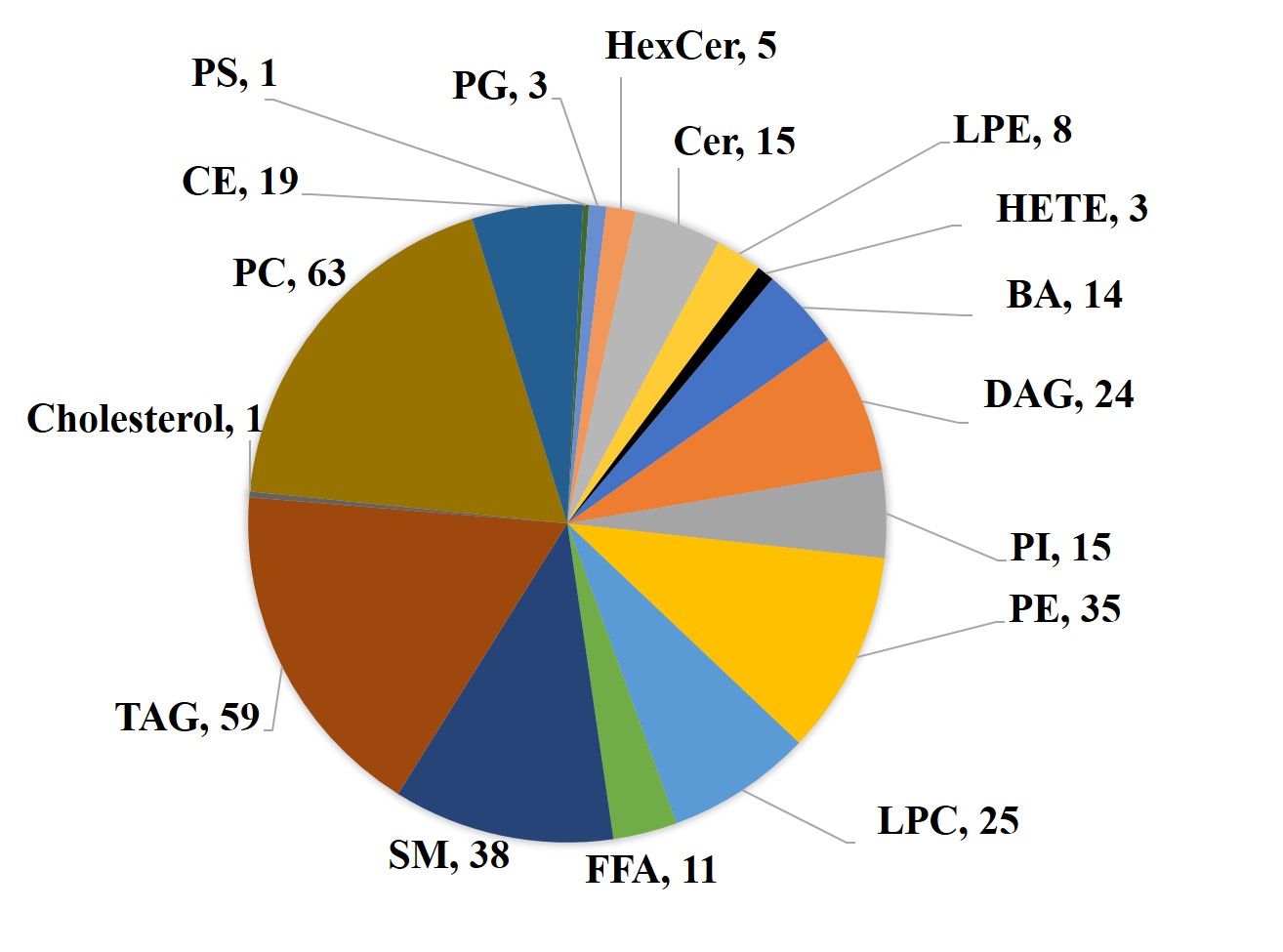 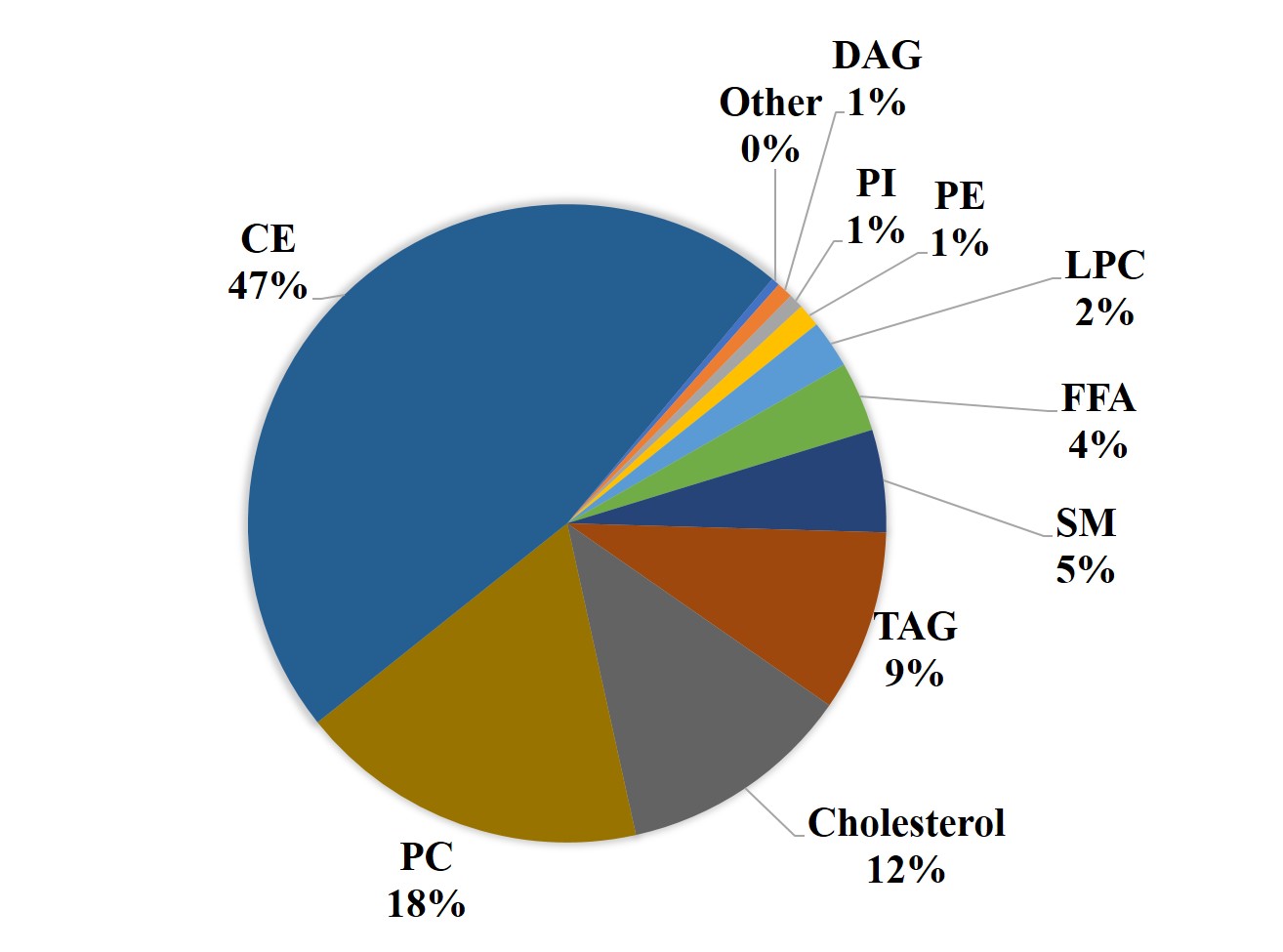 Figure 1: Lipid class composition of SRM 1950. A) Number of lipid species (n = 339). B) Concentration. Only lipid species that were measured by at least five participating laboratories are included.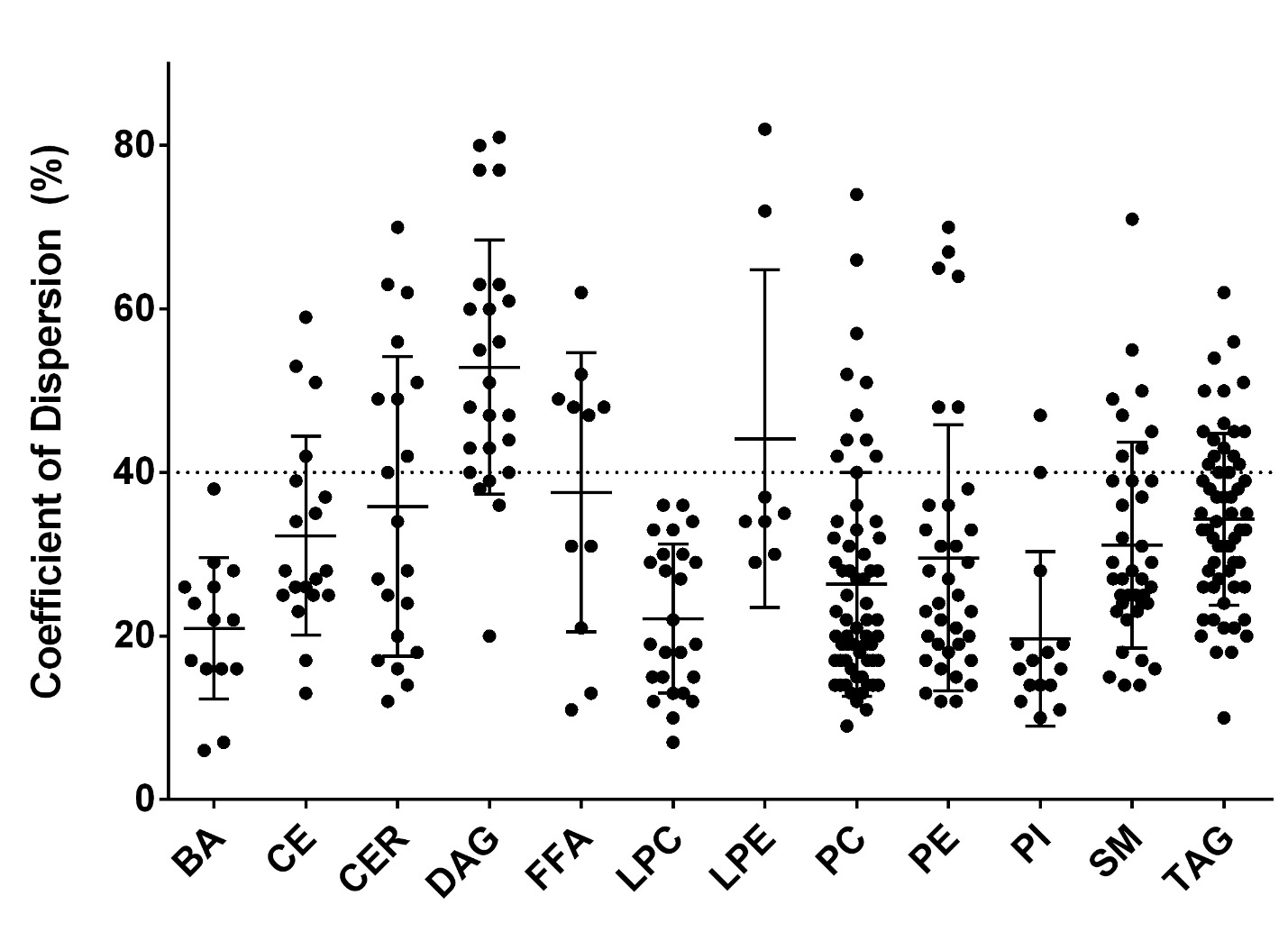 Fig. 2. Coefficient of dispersion (COD, in %) for the MEDM lipids (n ≥ 5 laboratories reporting) organized by lipid class. The COD was calculated by dividing the standard uncertainty by the final MEDM. CODs not shown in the figure are free cholesterol, eicosanoids, phosphatidylglycerols, and phosphatidylserines.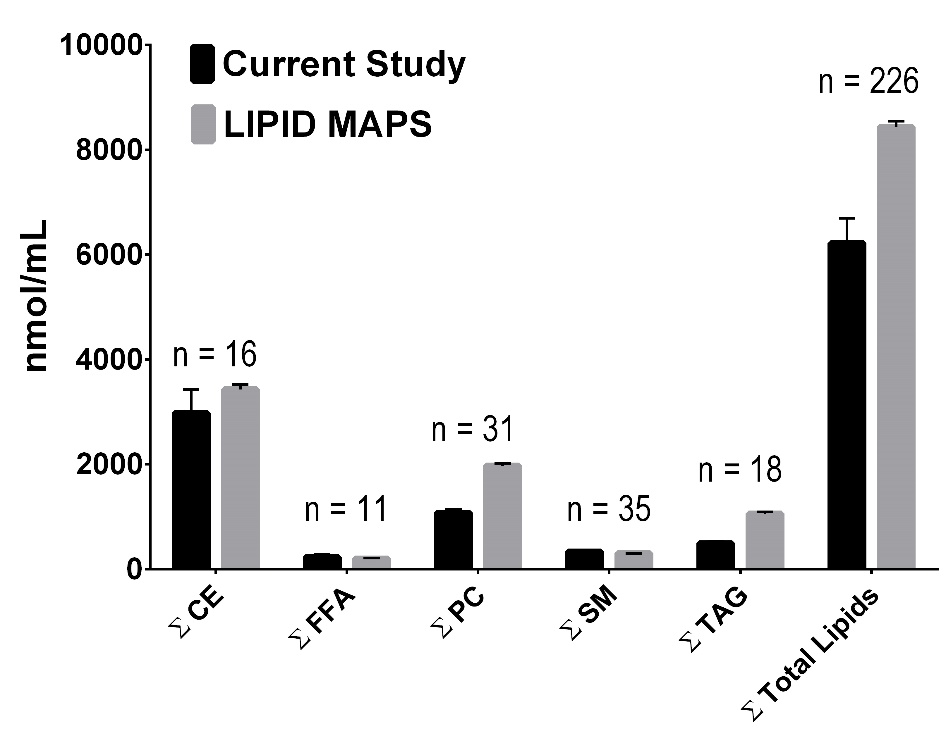 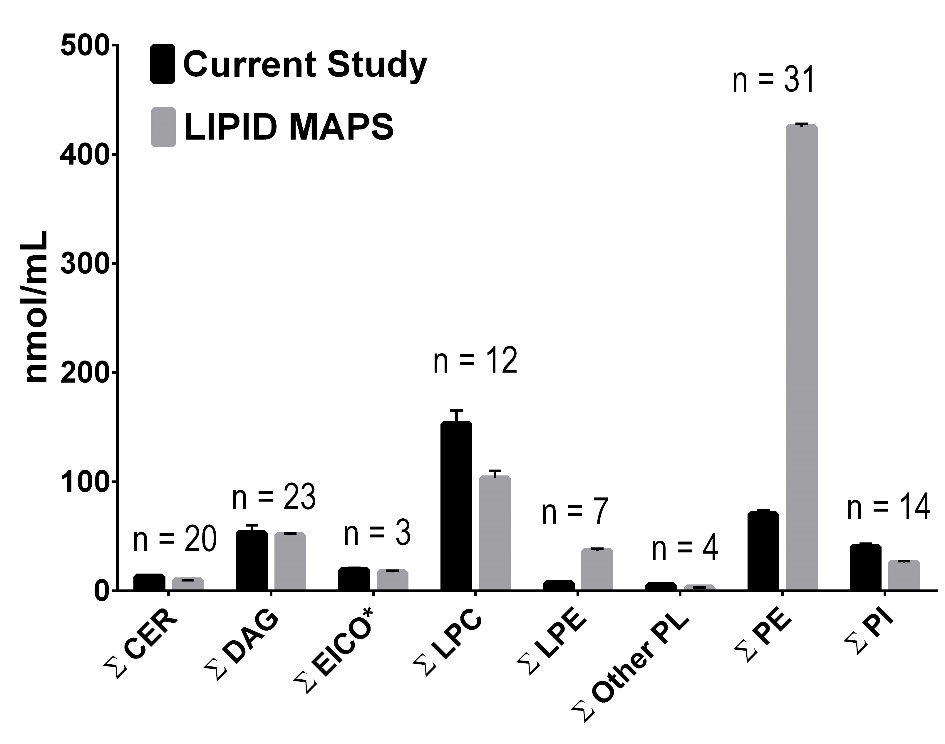 Fig. 3A Sum of MEDM values (in nmol/mL plasma) for the most and least concentrated lipid classes compared to the sum of concentrations provided by the LIPID MAPS consortium (A and B, respectively). The comparisons entail summing only the lipids measured in common between the compared data sets, with the total number of lipids fitting this criterion (per class and total) provided above each bar graph. Other PL represents the sum of PG and PS species. The error bars associated with the values standard uncertainties on the location estimates. Further information on this comparison is included in Supplementary Material. Supplemental InformationJournal of Lipid Research: Full ArticleHarmonizing Lipidomics: NIST Interlaboratory Comparison Exercise for Lipidomics using Standard Reference Material 1950 – Metabolites in Frozen Human Plasma John A. Bowden, Alan Heckert, Candice Z. Ulmer, Christina M. Jones, Jeremy P. Koelmel, et al.Tables S1 – S5: Consensus location and uncertainty estimates for lipids measured in SRM 1950 with COD > 40 %, organized by lipid class: FA, GL, GP, SP, and ST, respectively.Table. S6: Consensus location and uncertainty estimates (DSL and MEDM) for lipids reported by only three or four laboratories.Table S7 – S16: Percent differences between lipid consensus MEDM locations, organized by lipid class, to concentrations previously reported in the LIPID MAPS consortium studyTable S17: Percent difference between summed interlaboratory consensus location estimates to summed concentrations derived from concentrations reported by the LIPID MAPS consortiumTable S1. Consensus location and uncertainty estimates for fatty acyl (FA) lipids measured in SRM 1950MEDM consensus estimates shown were calculated for those lipids measured by at least five laboratories and had COD values > 40 %. The abbreviation identifies free fatty acids (FFA).Table S2. Consensus location and uncertainty estimates for glycerolipids (GL) measured in SRM 1950MEDM consensus estimates shown were calculated for those lipids measured by at least five laboratories and had COD values > 40 %. The abbreviations identify diacylglycerols (DAG) and triacylglycerols (TAG).Table S3. Consensus location and uncertainty estimates for glycerophospholipids (GP) in SRM 1950MEDM consensus estimates shown were calculated for those lipids measured by at least five laboratories and had COD values > 40 %. The abbreviations identify lysophosphatidylethanolamines (LPE), phosphatidylcholines (PC), phosphatidylethanolamines (PE), phosphatidylglycerols (PG), phosphatidylinositols (PI), and phosphatidylserines (PS). For PC and PE lipid classes, the isobaric species (ether-linked) were summed and the possibilities observed by the participants are separated by a “/”.Table S4. Consensus location and uncertainty estimates for sphingolipids (SP) in SRM 1950MEDM consensus estimates shown were calculated for those lipids measured by at least five laboratories and had COD values > 40 %. The abbreviations identify hexosylceramides (HexCer), ceramides (CER), and sphingomyelins (SM). Table S5. Consensus location and uncertainty estimates for sterol (ST) lipids in SRM 1950MEDM consensus estimates shown were calculated for those lipids measured by at least five laboratories and had COD values > 40 %. The abbreviation identifies cholesteryl ester (CE). Table S6. Consensus location and uncertainty estimates (DSL and MEDM) for lipids reported by only three or four laboratories.Final consensus location estimates for lipids with only three to four laboratories reporting (in nmol/mL plasma). The final consensus estimate (highlighted in grey) and COD (%) were determined using the DSL estimation. The criteria for inclusion was that the DSL mean had to have a COD ≤ 40 % and a percent difference between the DSL and MEDM consensus estimates had to be ≤ 20 %. Abbreviations: cholesteryl ester (CE), hexosylceramide (HexCer), ceramide (CER), dihydroceramide (DHC), diacylglycerol (DAG), free fatty acids (FFA), and lysophosphatidylcholine (LPC). Table S6. (cont…)Final consensus location estimates for lipids with only three to four laboratories reporting (in nmol/mL plasma). The final consensus estimate (highlighted in grey) and COD (%) were determined using the DSL estimation. The criteria for inclusion was that the DSL mean had to have a COD ≤ 40 % and a percent difference between the DSL and MEDM consensus estimates had to be ≤ 20 %. Abbreviations: lysophosphatidylcholine (LPC), phosphatidylcholine (PC), phosphatidylethanolamine (PE), phosphatidylglycerol (PG), phosphatidylserine (PS), sphingomyelin (SM), and triacylglycerol (TAG). Table S6. (cont…)Final consensus location estimates for lipids with only three to four laboratories reporting (in pmol/mL plasma). The final consensus estimate (highlighted in grey) and COD (%) were determined using the DSL estimation. The criteria for inclusion was that the DSL mean had to have a COD ≤ 40 % and a percent difference between the DSL and MEDM consensus estimates had to be ≤ 20 %.Comparison of final consensus location estimates calculated in this exercise to the lipid concentrations reported in the LIPID MAPS consortiumThe comparison was made on an individual lipid species basis (comparing common species between both studies). With both the LIPID MAPS and this study, the standard uncertainties represent the expected “one standard deviation” uncertainty of the consensus value. The percent change between the final consensus location estimate of the interlaboratory exercise (CIL) and the LIPID MAPS value (CLM) was calculated using the following equation: percent change = ((CIL – CLM)/CLM)) x 100. The LIPID MAPS values for the DAGs listed here are a summation of the reported 1,2- and 1,3-DAG species, same with the FFA 18:3 and FFA 20:3 species. The associated derived uncertainty per summed lipid was calculated by squaring the listed uncertainty provided (variance for those two isomers added), summing the two variances, and taking the square root of the final summer variance. Table S7. Percent difference between cholesteryl ester (CE) consensus locations and concentrations reported by the LIPID MAPS consortiumTable S8. Percent difference between ceramide (CER) consensus locations and concentrations reported by the LIPID MAPS consortium All ceramides are noted to contain a d18:1 backbone, unless italicized (indicating the presence of d18:0 or d18:2). Table S9. Percent difference between diacylglycerol (DAG) consensus locations and concentrations reported by the LIPID MAPS consortium The LIPID MAPS values for the DAGs were a summation of the reported 1,2- and 1,3-DAG species. Table S10. Percent difference between free fatty acid (FFA) consensus locations and concentrations reported by the LIPID MAPS consortium The LIPID MAPS values for the 18:3 FFA and 20:3 FFA were a summation of the reported species. Table S11. Percent difference between lysophospholipid consensus locations and concentrations reported by the LIPID MAPS consortium Table S12. Percent difference between phosphatidylcholine (PC) consensus locations and concentrations reported by the LIPID MAPS consortium Lipid identifications in bold indicate the reported isomer/lipid identification made by the LIPID MAPS consortium for that lipid, whereas the consensus mean identification reported in this report includes all the lipid reported for that lipid at the sum composition level.Table S13. Percent difference between phosphatidylethanolamine (PE) consensus locations and concentrations reported by the LIPID MAPS consortium Lipid identifications in bold indicate the reported isomer/lipid identification made by the LIPID MAPS consortium for that lipid, whereas the consensus mean identification reported in this report includes all the lipid reported for that lipid at the sum composition level.Table S14. Percent difference between other phospholipid consensus locations and concentrations reported by the LIPID MAPS consortium Table S15. Percent difference between sphingomyelin (SM) consensus locations and concentrations reported by the LIPID MAPS consortium Table S16. Percent difference between triacylglycerols (TAG) consensus locations and concentrations reported by the LIPID MAPS consortium Table S17. Percent difference between summed interlaboratory consensus location estimates to summed concentrations derived from concentrations reported by the LIPID MAPS consortium The summed uncertainty was calculated by using the variance for the sum (i.e., squaring all the uncertainty values), summing the variances per lipid class, and taking the square root of the value. Other PL includes PG (n = 3) and PS (n = 1) species.LipidNumber of LabsUnitsConsensus Location Standard Uncertainty COD (%)FFA 16:05nmol/mL431331FFA 18:36nmol/mL2.90.6221FFA 20:47nmol/mL4.71.531FFA 20:57nmol/mL0.420.05613FFA 22:68nmol/mL1.50.171112-HETE5pmol/mL6.81.52315-HETE5pmol/mL2.40.64275-HETE5pmol/mL101.313LipidNumber of LabsUnitsConsensus LocationStandard Uncertainty COD (%)DAG 30:07nmol/mL0.830.1720DAG 34:116nmol/mL6.12.440DAG 36:216nmol/mL6.22.236DAG 36:315nmol/mL8.43.339DAG 36:412nmol/mL2.81.038TAG 46:28nmol/mL3.61.337TAG 48:010nmol/mL4.51.226TAG 48:116nmol/mL133.224TAG 48:215nmol/mL162.818TAG 48:45nmol/mL1.30.2318TAG 49:19nmol/mL2.00.4221TAG 49:26nmol/mL1.80.5631TAG 50:011nmol/mL3.80.8322TAG 50:114nmol/mL3810.026TAG 50:215nmol/mL471226TAG 50:316nmol/mL236.629TAG 50:415nmol/mL8.72.934TAG 50:57nmol/mL1.60.6440TAG 51:17nmol/mL1.80.4827TAG 51:28nmol/mL4.81.122TAG 51:35nmol/mL4.81.939TAG 52:111nmol/mL142.920TAG 52:216nmol/mL441433TAG 52:316nmol/mL1002928TAG 52:415nmol/mL481735TAG 52:513nmol/mL155.739TAG 52:68nmol/mL4.01.435TAG 52:75nmol/mL0.390.1333TAG 53:29nmol/mL1.90.4121TAG 53:36nmol/mL3.71.129TAG 53:46nmol/mL2.40.7632TAG 54:110nmol/mL3.20.9129TAG 54:213nmol/mL8.22.631TAG 54:315nmol/mL269.837TAG 54:415nmol/mL361335TAG 54:515nmol/mL271138TAG 54:616nmol/mL145.137TAG 54:77nmol/mL5.61.526TAG 56:25nmol/mL0.690.2333TAG 56:36nmol/mL1.40.1410TAG 56:410nmol/mL2.00.5628TAG 56:512nmol/mL4.11.433TAG 56:78nmol/mL132.720TAG 56:95nmol/mL0.710.2738TAG 58:75nmol/mL2.00.6432TAG 58:89nmol/mL0.680.2131TAG 58:96nmol/mL1.20.2722LipidNumber of LabsUnitsConsensus LocationStandard Uncertainty COD (%)LPC 14:016nmol/mL1.00.2019LPC 15:09nmol/mL0.520.1122LPC 16:020nmol/mL731115LPC O-16:010nmol/mL0.550.1629LPC P-16:08nmol/mL0.460.1327LPC 16:119nmol/mL2.40.3515LPC 17:06nmol/mL1.40.2418LPC 17:16nmol/mL0.250.07129LPC 18:020nmol/mL273.312LPC O-18:06nmol/mL0.160.05836LPC 18:119nmol/mL182.313LPC 18:219nmol/mL222.913LPC 18:318nmol/mL0.440.1330LPC 20:07nmol/mL0.100.03434LPC 20:113nmol/mL0.190.02412LPC 20:29nmol/mL0.230.04419LPC 20:318nmol/mL1.80.2615LPC 20:420nmol/mL6.00.6010LPC 20:515nmol/mL0.330.09228LPC 22:05nmol/mL0.0250.00177LPC 22:15nmol/mL0.0130.004636LPC 22:48nmol/mL0.120.04133LPC 22:512nmol/mL0.430.1330LPC 22:617nmol/mL0.770.1418LPC 24:05nmol/mL0.0460.01533LPE 16:014nmol/mL0.910.2729LPE 18:015nmol/mL1.60.5534LPE 18:114nmol/mL1.40.4735LPE 18:216nmol/mL1.90.5630LPE 20:414nmol/mL1.10.4137LPE 22:612nmol/mL0.520.1834PC 30:011nmol/mL1.60.3220PC O-30:0/29:07nmol/mL0.0720.02636PC O-30:1/P-30:07nmol/mL0.0470.009620PC 32:018nmol/mL7.21.014PC O-32:0/31:011nmol/mL1.50.4128PC 32:118nmol/mL131.915PC O-32:1/P-32:0/31:111nmol/mL1.60.2414PC O-32:2/P-32:1/31:28nmol/mL0.340.09328PC 32:38nmol/mL0.420.1434PC P-33:1/32:216nmol/mL2.60.3714PC 34:012nmol/mL2.10.3718PC O-34:0/33:010nmol/mL0.760.1722PC 34:119nmol/mL1202117PC O-34:1/P-34:0/33:117nmol/mL4.90.8617PC O-34:2/P-34:1/33:217nmol/mL5.21.325PC O-34:3/P-34:2/33:312nmol/mL4.70.8819PC P-35:1/34:218nmol/mL2404719PC P-35:2/34:318nmol/mL121.714PC O-35:4/34:49nmol/mL1.00.2524PC 34:55nmol/mL0.0340.004513PC 36:117nmol/mL264.617PC O-36:1/P-36:0/35:116nmol/mL3.50.9928PC 36:218nmol/mL1402517PC O-36:2/P-36:1/35:217nmol/mL7.41.722PC 36:317nmol/mL1001414PC O-36:3/P-36:2/35:312nmol/mL3.70.8222PC 36:419nmol/mL1502819PC O-36:4/P-36:3/35:417nmol/mL121.412PC 36:516nmol/mL111.817PC O-36:5/P-36:4/35:511nmol/mL6.91.623PC P-36:5/35:65nmol/mL0.300.09431PC 36:68nmol/mL0.280.08832PC 38:215nmol/mL2.30.209PC O-38:2/37:26nmol/mL0.980.3232PC 38:314nmol/mL265.220PC O-38:3/P-38:2/37:314nmol/mL1.50.5134PC 38:418nmol/mL841417PC O-38:4/P-38:3/37:412nmol/mL7.42.027PC 38:518nmol/mL427.919PC O-38:5/P-38:4/37:516nmol/mL111.614PC 38:618nmol/mL414.411PC O-38:6/P-38:5/37:612nmol/mL3.61.029PC P-38:6/36:010nmol/mL1.20.3933PC 40:418nmol/mL2.90.3713PC O-40:2/P-40:15nmol/mL0.0690.02130PC O-40:4/P-40:3/39:48nmol/mL0.950.3840PC 40:518nmol/mL6.71.116PC O-40:5/P-40:4/39:512nmol/mL1.70.4527PC 40:617nmol/mL142.619PC 40:716nmol/mL3.50.7621PC O-40:7/P-40:6/39:79nmol/mL1.10.2320PC 40:814nmol/mL0.730.2028PC O-42:5/P-42:47nmol/mL0.790.1215PE 32:16nmol/mL0.340.1236PE 34:114nmol/mL1.20.1714PE 34:216nmol/mL2.20.2612PE O-34:2/P-34:111nmol/mL0.780.1722PE O-34:3/P-34:211nmol/mL1.50.4127PE 36:011nmol/mL0.280.1036PE 36:114nmol/mL1.30.2620PE 36:216nmol/mL6.70.7912PE O-36:2/P-36:1/35:212nmol/mL0.930.2223PE 36:316nmol/mL2.40.3816PE O-36:3/P-36:2/35:315nmol/mL3.20.7624PE 36:416nmol/mL3.10.3913PE O-36:4/P-36:314nmol/mL1.60.2918PE O-36:5/P-36:415nmol/mL4.91.938PE 38:314nmol/mL0.950.2021PE 38:416nmol/mL8.11.215PE O-38:4/P-38:3/37:49nmol/mL0.940.1819PE 38:512nmol/mL2.70.4717PE O-38:5/P-38:417nmol/mL5.81.933PE 38:615nmol/mL3.20.5919PE O-38:6/P-38:516nmol/mL4.91.225PE O-38:7/P-38:68nmol/mL3.50.9828PE 40:410nmol/mL0.260.08231PE 40:512nmol/mL0.730.2331PE O-40:5/P-40:4/39:512nmol/mL0.730.1317PE 40:614nmol/mL1.80.3620PE O-40:6/P-40:5/39:614nmol/mL1.30.3123PE 40:711nmol/mL0.770.2633PE O-40:7/P-40:6/39:714nmol/mL2.50.7229PI 32:110nmol/mL0.560.1119PI 34:114nmol/mL2.40.4217PI 34:214nmol/mL2.80.3814PI 36:113nmol/mL2.10.5928PI 36:215nmol/mL7.70.9312PI 36:314nmol/mL2.20.2914PI 36:414nmol/mL3.00.4816PI 38:314nmol/mL3.40.5416PI 38:417nmol/mL192.211PI 38:515nmol/mL2.50.4418PI 38:610nmol/mL0.320.03110PI 40:47nmol/mL0.300.04214PI 40:612nmol/mL0.840.1619PG 36:26nmol/mL0.670.2436LipidNumber of LabsUnitsConsensus LocationStandard Uncertainty COD (%)HexCer d34:16nmol/mL0.860.2125HexCer d36:15nmol/mL0.130.04334HexCer d40:15nmol/mL2.40.6828HexCer d42:16nmol/mL2.70.7327CER d34:117nmol/mL0.280.04416CER d36:114nmol/mL0.120.02117CER d38:116nmol/mL0.110.02120CER d40:118nmol/mL0.650.1218CER d40:26nmol/mL0.150.02114CER d41:17nmol/mL0.670.2740CER d42:119nmol/mL1.90.4724CER d42:219nmol/mL0.820.1012SM d31:15nmol/mL0.190.04925SM d32:114nmol/mL8.41.417SM d32:210nmol/mL0.660.2436SM d33:114nmol/mL4.70.6414SM d34:014nmol/mL5.81.322SM d34:121nmol/mL1001515SM d34:217nmol/mL162.214SM d35:19nmol/mL2.50.5823SM d35:26nmol/mL0.520.2139SM d36:011nmol/mL2.00.4924SM d36:122nmol/mL203.718SM d36:222nmol/mL9.61.516SM d36:313nmol/mL1.30.4131SM d37:111nmol/mL1.00.2323SM d38:117nmol/mL113.127SM d38:217nmol/mL5.21.325SM d38:38nmol/mL0.610.2439SM d39:114nmol/mL3.61.029SM d39:29nmol/mL0.610.1626SM d40:117nmol/mL205.125SM d40:215nmol/mL122.824SM d40:38nmol/mL2.20.7937SM d41:114nmol/mL7.72.127SM d41:214nmol/mL5.81.424SM d41:37nmol/mL0.770.3039SM d42:121nmol/mL205.428SM d42:218nmol/mL441125SM d42:312nmol/mL174.727SM d43:210nmol/mL1.00.2929SM d44:29nmol/mL0.400.1332Lipid# of LabsUnitsConsensus LocationStandard Uncertainty COD (%)CE 14:07nmol/mL166.037CE 15:06nmol/mL5.31.834CE 16:013nmol/mL2105828CE 16:111nmol/mL1002727CE 16:25nmol/mL1.90.4625CE 17:19nmol/mL8.21.013CE 18:07nmol/mL153.725CE 18:114nmol/mL45011025CE 18:214nmol/mL1,70043026CE 18:313nmol/mL842428CE 20:313nmol/mL351235CE 20:414nmol/mL3505817CE 20:512nmol/mL388.623CE 22:56nmol/mL4.11.639CE 22:611nmol/mL379.526Cholesterol8nmol/mL77011014CDCA7nmol/mL0.300.1138CA9nmol/mL0.120.03428DCA9nmol/mL0.350.08324GCDCA8nmol/mL1.10.1817GDCA7nmol/mL0.430.06916GLCA6nmol/mL0.0250.00187GUDCA6nmol/mL0.150.02416GCA6nmol/mL0.240.06929LCA8nmol/mL0.0140.003626TCDCA9nmol/mL0.0840.00506TCA9nmol/mL0.0260.005622TDCA8nmol/mL0.0400.006416TLCA5nmol/mL0.00270.0006926UDCA8nmol/mL0.110.02422Lipid# of LabsUnitsConsensus LocationStandard UncertaintyCOD (%)FFA 16:16nmol/mL6.12.948FFA 18:05nmol/mL159.062FFA 18:16nmol/mL1105348FFA 18:26nmol/mL442249FFA 20:35nmol/mL1.30.6247FFA 22:55nmol/mL1.10.5652Lipid# of LabsUnitsConsensus LocationStandard UncertaintyCOD (%)DAG 32:011nmol/mL2.61.244DAG 32:110nmol/mL1.20.6251DAG 32:211nmol/mL0.620.2948DAG 34:010nmol/mL6.53.656DAG 34:214nmol/mL4.41.943DAG 34:37nmol/mL0.310.2063DAG 36:09nmol/mL1.60.9860DAG 36:112nmol/mL2.61.143DAG 36:56nmol/mL0.890.5461DAG 38:07nmol/mL0.240.1355DAG 38:15nmol/mL0.510.3977DAG 38:25nmol/mL1.51.281DAG 38:35nmol/mL1.31.080DAG 38:411nmol/mL0.950.3840DAG 38:511nmol/mL1.80.8247DAG 38:69nmol/mL0.770.3747DAG 40:55nmol/mL0.0840.05363DAG 40:66nmol/mL0.280.1760DAG 40:75nmol/mL0.890.6877TAG 42:05nmol/mL0.380.1950TAG 42:15nmol/mL0.370.1745TAG 42:26nmol/mL0.160.06441TAG 44:05nmol/mL1.20.7362TAG 44:17nmol/mL1.70.8450TAG 44:26nmol/mL0.900.4045TAG 46:06nmol/mL2.81.656TAG 46:18nmol/mL5.72.646TAG 46:35nmol/mL0.760.3445TAG 48:311nmol/mL3.31.341TAG 51:46nmol/mL1.40.6243TAG 52:08nmol/mL3.41.854TAG 53:56nmol/mL0.840.3744TAG 54:09nmol/mL2.41.351TAG 56:615nmol/mL6.42.742TAG 56:811nmol/mL3.31.340TAG 58:65nmol/mL1.60.6842Lipid# of LabsUnitsConsensus LocationStandard Uncertainty COD (%)LPE 20:35nmol/mL0.520.3872LPE 22:15nmol/mL0.0360.03082PC 30:15nmol/mL0.760.4357PC O-34:4/P-34:36nmol/mL0.120.07966PC O-36:0/35:05nmol/mL0.720.5374PC 38:06nmol/mL2.00.8542PC 38:16nmol/mL0.370.1747PC 38:78nmol/mL0.790.3544PC 40:28nmol/mL0.230.1044PC 40:37nmol/mL0.270.1451PC O-40:6/P-40:5/39:611nmol/mL1.80.7442PC 42:65nmol/mL0.0790.04152PE 34:05nmol/mL1.61.165PE O-34:1/P-34:06nmol/mL0.460.2248PE 36:511nmol/mL0.260.1348PE O-36:6/P-36:57nmol/mL0.700.4970PE 38:17nmol/mL2.61.767PE 38:27nmol/mL1.91.264PI 38:28nmol/mL0.340.1647PI 40:58nmol/mL0.630.2640PG 34:15nmol/mL1.30.6045PG 36:15nmol/mL0.830.6173PS 38:46nmol/mL2.21.674Lipid# of LabsUnitsUnitsConsensus LocationStandard UncertaintyCOD (%)HexCer d42:266nmol/mL1.10.5951CER d32:188nmol/mL0.0510.02142CER d34:055nmol/mL0.0450.03170CER d36:277nmol/mL0.0260.01456CER d42:066nmol/mL0.280.1863CER d42:355nmol/mL0.230.1462CER d44:177nmol/mL0.0630.03149CER d44:277nmol/mL0.0440.02249SM d32:099nmol/mL0.470.2247SM d37:255nmol/mL0.210.1050SM d38:088nmol/mL0.920.5155SM d40:01010nmol/mL1.50.6543SM d42:488nmol/mL4.21.842SM d43:199nmol/mL0.620.2845SM d44:199nmol/mL0.250.1249SM d44:355nmol/mL0.270.1971Lipid# of LabsUnitsConsensus LocationStandard Uncertainty COD (%)CE 17:06nmol/mL6.02.542CE 20:16nmol/mL1.30.6651CE 20:29nmol/mL5.83.153CE 22:47nmol/mL1.20.7059Lipid# of LabsUnitsDSL Consensus LocationDSL Standard UncertaintyMEDM Consensus LocationDSL
COD (%)Difference (%)Taurolithocholic acid sulfate3nmol/mL0.0880.0180.102115ω-Muricholic acid3nmol/mL0.00560.000130.005721CE 22:04nmol/mL0.350.0340.36102CE 24:03nmol/mL0.280.0520.31187CE 24:13nmol/mL0.150.0140.1591Total Cholesterol3nmol/mL4,000244,00010HexCer 38:13nmol/mL0.200.000150.2000CER d16:03nmol/mL0.0520.00750.056149CER d20:03nmol/mL0.0280.00760.030288CER d24:03nmol/mL0.0900.0330.084376CER d39:14nmol/mL0.0930.0160.111815DHC 16:03nmol/mL5.30.675.5134DHC 22:03nmol/mL0.260.0460.291812DHC 24:03nmol/mL0.400.0500.331220DHC 24:13nmol/mL0.970.141.11513DAG 40:44nmol/mL0.910.340.833810FFA 17:03nmol/mL1.70.231.7141FFA 17:13nmol/mL0.860.150.86180FFA 20:13nmol/mL1.80.171.699LPC O-18:13nmol/mL0.410.130.353116LPC O-20:04nmol/mL0.0230.00490.025229LPC 24:13nmol/mL0.0220.00710.023334Lipid# of LabsUnitsDSL Consensus LocationDSL Standard UncertaintyMEDM Consensus LocationDSL    COD (%)Percent Difference (%)LPC 26:03nmol/mL0.0150.00310.016213PC 28:04nmol/mL0.160.0250.15155PC O-42:6/P-42:54nmol/mL0.460.140.552918PC O-42:73nmol/mL0.0670.00110.078215PC O-44:5/P-44:43nmol/mL1.30.301.4246PE 34:34nmol/mL0.140.0200.15148PE 35:14nmol/mL0.150.0450.14305PG 34:24nmol/mL0.550.220.454019PG 36:34nmol/mL0.500.110.432215PS 38:13nmol/mL0.230.0460.25209PS 38:23nmol/mL0.240.0400.271611SM d35:03nmol/mL0.0440.00720.0501613SM d42:53nmol/mL0.360.0210.3764dhSph-1P3nmol/mL0.100.0350.10354Sph-1P3nmol/mL0.420.00760.4122TAG 44:34nmol/mL0.180.00940.1851TAG 47:23nmol/mL0.210.0270.22137TAG 49:03nmol/mL0.310.0550.29185TAG 54:84nmol/mL0.920.300.90322TAG 55:33nmol/mL0.430.150.353420TAG 58:113nmol/mL0.110.0180.131613TAG 58:3 3nmol/mL0.190.0190.21108Lipid# of LabsUnitsDSL Consensus LocationDSL Standard UncertaintyMEDM Consensus LocationDSL COD (%)Percent Difference (%)11,12-DiHETrE3pmol/mL0.820.281.0342011-HDoHE3pmol/mL0.630.0920.6115312(13)-DiHOME3pmol/mL5.10.385.07312(13)-EpOME3pmol/mL6.92.07.8281212-HHTrE3pmol/mL0.230.0530.27231813-HOTrE3pmol/mL0.540.0560.5610414-HDoHE4pmol/mL1.30.111.38217-HDoHE3pmol/mL0.820.0360.844218-HEPE3pmol/mL0.280.0690.25251020-HETE3pmol/mL2.10.532.02575,6-EET3pmol/mL0.820.281.034205-HEPE4pmol/mL0.850.0160.86228-HETE4pmol/mL0.980.221.122158-HETrE3pmol/mL0.380.0930.4624199,10-DiHOME3pmol/mL6.70.447.0759-HEPE4pmol/mL0.430.0870.5020159-HETE4pmol/mL0.850.0820.851009-HODE3pmol/mL102.69.72559-OxoODE (9-KODE)3pmol/mL7.31.36.8187PGE24pmol/mL0.0350.0140.0404014MEDMMEDMLIPID MAPSLIPID MAPSLipidUnitsConsensus Location Standard Uncertainty Mean Standard UncertaintyDifference
(%)CE 14:0nmol/mL166.0802-80CE 15:0nmol/mL5.31.8301-82CE 16:0nmol/mL2105819068CE 16:1nmol/mL100271114-8CE 16:2nmol/mL1.90.46311-94CE 17:0nmol/mL6.02.5321-81CE 17:1nmol/mL8.21.0311-73CE 18:0nmol/mL153.7593-74CE 18:1nmol/mL45011053313-15CE 18:2nmol/mL1,700430182085-9CE 18:3nmol/mL84241478-43CE 20:1nmol/mL1.30.66301-96CE 20:2nmol/mL5.83.1342-83CE 20:3nmol/mL35123219CE 20:4nmol/mL350582371346CE 22:6nmol/mL379.532216Cholesterolnmol/mL7701108209-6MEDMMEDMMEDMMEDMMEDMLIPID MAPSLIPID MAPSLIPID MAPSLIPID MAPSLipidUnitsUnitsConsensus Location Consensus Location Standard Uncertainty Standard Uncertainty Standard Uncertainty Mean Standard UncertaintyStandard UncertaintyStandard UncertaintyDifference(%)Difference(%)HexCer d34:1HexCer d34:1nmol/mLnmol/mL0.860.860.210.3360.3360.3360.029155155HexCer d36:1HexCer d36:1nmol/mLnmol/mL0.130.130.0430.02750.02750.02750.0037362362HexCer d40:1HexCer d40:1nmol/mLnmol/mL2.42.40.680.5220.5220.5220.033366366HexCer d42:1HexCer d42:1nmol/mLnmol/mL2.72.70.730.4090.4090.4090.028555555HexCer d42:2HexCer d42:2nmol/mLnmol/mL1.11.10.590.3320.3320.3320.009243243CER d32:1CER d32:1nmol/mLnmol/mL0.0510.0510.0210.0120.0120.0120.001328328CER d34:0CER d34:0nmol/mLnmol/mL0.0450.0450.0310.2610.2610.2610.0004-83-83CER d34:1CER d34:1nmol/mLnmol/mL0.280.280.0440.3310.3310.3310.029-16-16CER d36:1CER d36:1nmol/mLnmol/mL0.120.120.0210.1280.1280.1280.012-5-5CER d36:2CER d36:2nmol/mLnmol/mL0.0260.0260.0140.0220.0220.0220.0011616CER d38:1CER d38:1nmol/mLnmol/mL0.110.110.0210.1450.1450.1450.007-25-25CER d40:1CER d40:1nmol/mLnmol/mL0.650.650.121.221.221.220.046-46-46CER d40:2CER d40:2nmol/mLnmol/mL0.150.150.0210.20.20.20.009-28-28CER d41:1CER d41:1nmol/mLnmol/mL0.670.670.270.2810.2810.2810.033138138CER d42:0CER d42:0nmol/mLnmol/mL0.280.280.181.221.221.220.004-77-77CER d42:1CER d42:1nmol/mLnmol/mL1.91.90.473330.107-36-36CER d42:2CER d42:2nmol/mLnmol/mL0.820.820.101110.029-18-18CER d42:3CER d42:3nmol/mLnmol/mL0.230.230.140.0010.0010.0010.00012270022700CER d44:1CER d44:1nmol/mLnmol/mL0.0630.0630.0310.0610.0610.0610.000733CER d44:2CER d44:2nmol/mLnmol/mL0.0440.0440.0220.0360.0360.0360.0022323MEDMMEDMMEDMMEDMMEDMLIPID MAPSLIPID MAPSLIPID MAPSLIPID MAPSLipidUnitsConsensus Location Consensus Location Standard Uncertainty Standard Uncertainty Standard Uncertainty Mean Standard UncertaintyStandard UncertaintyStandard UncertaintyDifference
(%)Difference
(%)DAG 30:0nmol/mLnmol/mL0.830.830.170.8230.8230.8230.2111DAG 32:0nmol/mLnmol/mL2.62.61.22.0972.0972.0970.4212525DAG 32:1nmol/mLnmol/mL1.21.20.621.4811.4811.4810.145-18-18DAG 32:2nmol/mLnmol/mL0.620.620.290.5760.5760.5760.07277DAG 34:0nmol/mLnmol/mL6.56.53.62.412.412.410.541168168DAG 34:1nmol/mLnmol/mL6.16.12.45.355.355.350.6281313DAG 34:2nmol/mLnmol/mL4.44.41.93.983.983.980.3761010DAG 34:3nmol/mLnmol/mL0.310.310.202.2212.2212.2210.176-86-86DAG 36:0nmol/mLnmol/mL1.61.60.981.4591.4591.4590.21212DAG 36:1nmol/mLnmol/mL2.62.61.11.6011.6011.6010.3355959DAG 36:2nmol/mLnmol/mL6.26.22.25.425.425.420.561414DAG 36:3nmol/mLnmol/mL8.48.43.39.949.949.941.016-15-15DAG 36:4nmol/mLnmol/mL2.82.81.06.76.76.70.665-59-59DAG 36:5nmol/mLnmol/mL0.890.890.541.2731.2731.2730.039-30-30DAG 38:0nmol/mLnmol/mL0.240.240.130.0430.0430.0430.021458458DAG 38:1nmol/mLnmol/mL0.510.510.390.0130.0130.0130.00538313831DAG 38:2nmol/mLnmol/mL1.51.51.20.0240.0240.0240.0159835983DAG 38:3nmol/mLnmol/mL1.31.31.00.2870.2870.2870.02353353DAG 38:4nmol/mLnmol/mL0.950.950.380.9760.9760.9760.111-3-3DAG 38:5nmol/mLnmol/mL1.81.80.821.8631.8631.8630.202-6-6DAG 38:6nmol/mLnmol/mL0.770.770.371.5361.5361.5360.095-50-50DAG 40:6nmol/mLnmol/mL0.280.280.170.2980.2980.2980.036-5-5DAG 40:7nmol/mLnmol/mL0.890.890.680.4280.4280.4280.07108108MEDMMEDMMEDMMEDMMEDMLIPID MAPSLIPID MAPSLIPID MAPSLIPID MAPSLipidUnitsConsensus Location Consensus Location Standard Uncertainty Standard Uncertainty Standard Uncertainty Mean Standard UncertaintyStandard UncertaintyStandard UncertaintyDifference
(%)Difference
(%)FFA 16:0nmol/mLnmol/mL43431363.863.863.80.4-33-33FFA 16:1nmol/mLnmol/mL6.16.12.914.714.714.70.169-59-59FFA 18:0nmol/mLnmol/mL15159.022.122.122.10.035-34-34FFA 18:1nmol/mLnmol/mL1101105380.380.380.39.3313737FFA 18:2nmol/mLnmol/mL44442215.215.215.20.437191191FFA 18:3nmol/mLnmol/mL2.92.90.621.1451.1451.1450.006152152FFA 20:3nmol/mLnmol/mL1.31.30.620.9780.9780.9780.0213535FFA 20:4nmol/mLnmol/mL4.74.71.52.942.942.940.0586161FFA 20:5nmol/mLnmol/mL0.420.420.0560.4350.4350.4350.01-3-3FFA 22:5nmol/mLnmol/mL1.11.10.560.40.40.40.005170170FFA 22:6nmol/mLnmol/mL1.51.50.170.990.990.990.009555512-HETEpmol/mLpmol/mL6.86.81.54.224.224.220.292616115-HETEpmol/mLpmol/mL2.42.40.640.80.80.80.0231991995-HETEpmol/mLpmol/mL10101.311.911.911.91.4-14-14MEDMMEDMMEDMMEDMMEDMLIPID MAPSLIPID MAPSLIPID MAPSLipidUnitsUnitsConsensus Location Consensus Location Standard Uncertainty Standard Uncertainty Standard Uncertainty Mean Standard UncertaintyStandard UncertaintyDifference
(%)Difference
(%)Difference
(%)LPC 16:0LPC 16:0nmol/mLnmol/mL73731129.829.829.84.94.9145LPC O-16:0LPC O-16:0nmol/mLnmol/mL0.550.550.160.4910.4910.4910.0890.08911LPC P-16:0LPC P-16:0nmol/mLnmol/mL0.460.460.131.731.731.730.260.26-74LPC 16:1LPC 16:1nmol/mLnmol/mL2.42.40.353.773.773.770.680.68-37LPC 18:0LPC 18:0nmol/mLnmol/mL27273.323.323.323.33.53.515LPC O-18:0LPC O-18:0nmol/mLnmol/mL0.160.160.0580.9110.9110.9110.1490.149-83LPC 18:1LPC 18:1nmol/mLnmol/mL18182.314.814.814.82.32.324LPC 18:2LPC 18:2nmol/mLnmol/mL22222.916.916.916.92.22.231LPC 20:3LPC 20:3nmol/mLnmol/mL1.81.80.263.263.263.260.430.43-46LPC 20:4LPC 20:4nmol/mLnmol/mL6.06.00.605.735.735.730.730.735LPC 22:5LPC 22:5nmol/mLnmol/mL0.430.430.131110.110.11-58LPC 22:6LPC 22:6nmol/mLnmol/mL0.770.770.141.571.571.570.180.18-51LPE 16:0LPE 16:0nmol/mLnmol/mL0.910.910.273.453.453.450.420.42-74LPE 18:0LPE 18:0nmol/mLnmol/mL1.61.60.557.417.417.410.760.76-78LPE 18:1LPE 18:1nmol/mLnmol/mL1.41.40.476.446.446.440.710.71-79LPE 18:2LPE 18:2nmol/mLnmol/mL1.91.90.567.857.857.851.061.06-76LPE 20:4LPE 20:4nmol/mLnmol/mL1.11.10.417.327.327.320.750.75-85LPE 22:1LPE 22:1nmol/mLnmol/mL0.0360.0360.0300.3110.3110.3110.0990.099-100LPE 22:6LPE 22:6nmol/mLnmol/mL0.520.520.183.863.863.860.440.44-87MEDMMEDMLIPID MAPSLIPID MAPSLipidUnitsConsensus Location Standard Uncertainty Mean Standard UncertaintyDifference
(%)PC 30:1nmol/mL0.760.431.120.11-32PC 32:0nmol/mL7.21.011.40.6-37PC 32:1nmol/mL131.928.61.8-55PC P-33:1/32:2nmol/mL2.60.379.80.45-73PC 34:0nmol/mL2.10.377.662.05-73PC 34:1nmol/mL1202189.38.133PC O-34:1/P-34:0/33:1nmol/mL4.90.862.80.1375PC O-34:2/P-34:1/33:2nmol/mL5.21.33.990.2130PC P-35:1/34:2nmol/mL240471881430PC P-35:2/34:3nmol/mL121.713.81-12PC 36:1nmol/mL264.699.813-74PC O-36:1/P-36:0/35:1nmol/mL3.50.992.570.5536PC 36:2nmol/mL1402525418-44PC O-36:2/P-36:1/35:2nmol/mL7.41.76.250.5519PC 36:3nmol/mL1001416513-39PC 36:4nmol/mL1502817211-14PC O-36:4/P-36:3/35:4nmol/mL121.4291.5-60PC 36:5nmol/mL111.812.81.2-15PC 38:2nmol/mL2.30.2037.65.7-94PC O-38:3/P-38:2/37:3nmol/mL1.50.5111.60.9-87PC 38:4nmol/mL841425421-67PC 38:5nmol/mL427.986.39-51PC O-38:5/P-38:4/37:5nmol/mL111.649.92.8-77PC 38:6nmol/mL414.462.94.9-36PC P-38:6/36:0nmol/mL1.20.397.951.51-85PC 40:2nmol/mL0.230.1013316-100PC 40:4nmol/mL2.90.3736.75.5-92PC 40:5nmol/mL6.71.166.610.1-90PC 40:6nmol/mL142.679.410.3-82PC 40:7nmol/mL3.50.7623.14.5-85PC 40:8nmol/mL0.730.20272.5-97MEDMMEDMMEDMMEDMLIPID MAPSLIPID MAPSLIPID MAPSLIPID MAPSLipidLipidUnitsConsensus Location Consensus Location Standard Uncertainty Standard Uncertainty Mean Mean Standard UncertaintyStandard UncertaintyDifference
(%)Difference
(%)PE 32:1nmol/mLnmol/mLnmol/mL0.340.340.120.120.9040.9040.0650.065-63-63PE 34:0nmol/mLnmol/mLnmol/mL1.61.61.11.10.8010.8010.1280.128103103PE 34:1nmol/mLnmol/mLnmol/mL1.21.20.170.175.955.950.180.18-79-79PE 34:2nmol/mLnmol/mLnmol/mL2.22.20.260.2612120.80.8-82-82PE O-34:2/P-34:1nmol/mLnmol/mLnmol/mL0.780.780.170.173.933.930.130.13-80-80PE O-34:3/P-34:2nmol/mLnmol/mLnmol/mL1.51.50.410.417.327.320.230.23-79-79PE 36:0nmol/mLnmol/mLnmol/mL0.280.280.100.1014.114.10.60.6-98-98PE 36:1nmol/mLnmol/mLnmol/mL1.31.30.260.268.218.210.370.37-85-85PE 36:2nmol/mLnmol/mLnmol/mL6.76.70.790.7929.529.50.90.9-77-77PE O-36:2/P-36:1/35:2nmol/mLnmol/mLnmol/mL0.930.930.220.225.465.460.180.18-83-83PE 36:3nmol/mLnmol/mLnmol/mL2.42.40.380.3816160.50.5-85-85PE O-36:3/P-36:2/35:3nmol/mLnmol/mLnmol/mL3.23.20.760.7613.713.70.50.5-77-77PE 36:4nmol/mLnmol/mLnmol/mL3.13.10.390.3922.922.90.50.5-86-86PE O-36:4/P-36:3nmol/mLnmol/mLnmol/mL1.61.60.290.2911.711.70.30.3-86-86PE 36:5nmol/mLnmol/mLnmol/mL0.260.260.130.134.14.10.20.2-94-94PE O-36:5/P-36:4nmol/mLnmol/mLnmol/mL4.94.91.91.919.619.60.90.9-75-75PE 38:1nmol/mLnmol/mLnmol/mL2.62.61.71.710.310.30.30.3-75-75PE 38:2nmol/mLnmol/mLnmol/mL1.91.91.21.20.7630.7630.1420.142144144PE 38:3nmol/mLnmol/mLnmol/mL0.950.950.200.206.836.830.730.73-86-86PE 38:4nmol/mLnmol/mLnmol/mL8.18.11.21.248.148.122-83-83PE 38:5nmol/mLnmol/mLnmol/mL2.72.70.470.4720.920.90.80.8-87-87PE O-38:5/P-38:4nmol/mLnmol/mLnmol/mL5.85.81.91.954.654.60.30.3-89-89PE 38:6nmol/mLnmol/mLnmol/mL3.23.20.590.5919.519.50.70.7-84-84PE O-38:6/P-38:5nmol/mLnmol/mLnmol/mL4.94.91.21.232.732.70.60.6-85-85PE 40:4nmol/mLnmol/mLnmol/mL0.260.260.0820.0822.342.340.060.06-89-89PE 40:5nmol/mLnmol/mLnmol/mL0.730.730.230.234.844.840.440.44-85-85PE O-40:5/P-40:4/39:5nmol/mLnmol/mLnmol/mL0.730.730.130.137.77.70.250.25-91-91PE 40:6nmol/mLnmol/mLnmol/mL1.81.80.360.3610100.50.5-82-82PE O-40:6/P-40:5/39:6nmol/mLnmol/mLnmol/mL1.31.30.310.3111.511.50.30.3-89-89PE 40:7nmol/mLnmol/mLnmol/mL0.770.770.260.262.572.570.180.18-70-70PE O-40:7/P-40:6/39:7nmol/mLnmol/mLnmol/mL2.52.50.720.7215.915.90.40.4-84-84MEDMMEDMMEDMMEDMMEDMLIPID MAPSLIPID MAPSLIPID MAPSLIPID MAPSLipidUnitsConsensus Location Consensus Location Standard Uncertainty Standard Uncertainty Standard Uncertainty Mean Standard UncertaintyStandard UncertaintyStandard UncertaintyDifference
(%)PG 34:1nmol/mLnmol/mL1.31.30.600.6040.6040.6040.044119119PG 36:1nmol/mLnmol/mL0.830.830.611.591.591.590.12-48-48PG 36:2nmol/mLnmol/mL0.670.670.240.1940.1940.1940.01243243PI 32:1nmol/mLnmol/mL0.560.560.110.7460.7460.7460.165-25-25PI 34:1nmol/mLnmol/mL2.42.40.421.781.781.780.143737PI 34:2nmol/mLnmol/mL2.82.80.382.642.642.641.344PI 36:1nmol/mLnmol/mL2.12.10.591.771.771.770.142020PI 36:3nmol/mLnmol/mL2.22.20.291.171.171.170.068484PI 36:4nmol/mLnmol/mL3.03.00.481.271.271.270.08135135PI 38:2nmol/mLnmol/mL0.340.340.160.1890.1890.1890.0598181PI 38:3nmol/mLnmol/mL3.43.40.541.831.831.830.148484PI 38:4nmol/mLnmol/mL19192.21111110.77474PI 38:5nmol/mLnmol/mL2.52.50.441.281.281.280.149595PI 38:6nmol/mLnmol/mL0.320.320.0310.4980.4980.4980.13-35-35PI 40:4nmol/mLnmol/mL0.300.300.0420.4510.4510.4510.03-33-33PI 40:5nmol/mLnmol/mL0.630.630.260.4750.4750.4750.0463333PI 40:6nmol/mLnmol/mL0.840.840.160.540.540.540.0535656PS 38:4nmol/mLnmol/mL2.22.21.60.4810.4810.4810.083353353MEDMMEDMMEDMMEDMLIPID MAPSLIPID MAPSLIPID MAPSLIPID MAPSLipidUnitsConsensus Location Consensus Location Standard Uncertainty Standard Uncertainty Mean Mean Standard UncertaintyStandard UncertaintyDifference
(%)Difference
(%)SM d32:0nmol/mLnmol/mL0.470.470.220.22110.010.01-53SM d32:1nmol/mLnmol/mL8.48.41.41.49.179.170.180.18-8SM d32:2nmol/mLnmol/mL0.660.660.240.240.5440.5440.0160.01621SM d33:1nmol/mLnmol/mL4.74.70.640.646.226.220.120.12-25SM d34:0nmol/mLnmol/mL5.85.81.31.316.716.70.20.2-66SM d34:1nmol/mLnmol/mL100100151581810.90.926SM d34:2nmol/mLnmol/mL16162.22.20.7020.7020.0210.0212136SM d35:1nmol/mLnmol/mL2.52.50.580.583.753.750.360.36-34SM d36:0nmol/mLnmol/mL2.02.00.490.494.114.110.080.08-51SM d36:1nmol/mLnmol/mL20203.73.716.216.20.40.425SM d36:2nmol/mLnmol/mL9.69.61.51.510.810.80.20.2-11SM d36:3nmol/mLnmol/mL1.31.30.410.411.051.050.070.0726SM d37:1nmol/mLnmol/mL1.01.00.230.230.9020.9020.0550.05512SM d38:0nmol/mLnmol/mL0.920.920.510.512.782.780.030.03-67SM d38:1nmol/mLnmol/mL11113.13.19.989.980.240.2414SM d38:2nmol/mLnmol/mL5.25.21.31.36.66.60.240.24-21SM d38:3nmol/mLnmol/mL0.610.610.240.240.5110.5110.0440.04420SM d39:1 nmol/mLnmol/mL3.63.61.01.04.344.340.130.13-17SM d39:2nmol/mLnmol/mL0.610.610.160.160.8940.8940.0440.044-32SM d40:0nmol/mLnmol/mL1.51.50.650.653.323.320.10.1-55SM d40:1nmol/mLnmol/mL20205.15.115150.40.433SM d40:2nmol/mLnmol/mL12122.82.815.715.70.60.6-24SM d40:3nmol/mLnmol/mL2.22.20.790.791.471.470.10.147SM d41:1nmol/mLnmol/mL7.77.72.12.1770.270.279SM d41:2nmol/mLnmol/mL5.85.81.41.45.855.850.150.15-1SM d41:3nmol/mLnmol/mL0.770.770.300.300.6720.6720.0110.01115SM d42:1nmol/mLnmol/mL20205.45.412.512.50.60.658SM d42:2nmol/mLnmol/mL4444111133330.80.833SM d42:3nmol/mLnmol/mL17174.74.721.221.20.60.6-18SM d42:4nmol/mLnmol/mL4.24.21.81.83.673.670.170.1714SM d43:1nmol/mLnmol/mL0.620.620.280.281.31.30.050.05-52SM d43:2nmol/mLnmol/mL1.01.00.290.291.731.730.070.07-40SM d44:1nmol/mLnmol/mL0.250.250.120.120.2160.2160.0050.00514SM d44:2nmol/mLnmol/mL0.400.400.130.130.2760.2760.0110.01145SM d44:3nmol/mLnmol/mL0.270.270.190.190.4680.4680.0070.007-42MEDMMEDMMEDMMEDMMEDMLIPID MAPSLIPID MAPSLIPID MAPSLIPID MAPSLipidUnitsConsensus Location Consensus Location Standard Uncertainty Standard Uncertainty Standard Uncertainty Mean Standard UncertaintyStandard UncertaintyStandard UncertaintyDifference
(%)Difference
(%)TAG 48:1nmol/mLnmol/mL13133.22727272.9-51-51TAG 48:2nmol/mLnmol/mL16162.820.220.220.24.1-22-22TAG 50:0nmol/mLnmol/mL3.83.80.8311.611.611.62.8-67-67TAG 50:1nmol/mLnmol/mL383810.063.663.663.61.8-40-40TAG 50:2nmol/mLnmol/mL47471279.879.879.88.9-42-42TAG 50:3nmol/mLnmol/mL23236.657.157.157.15.5-60-60TAG 50:4nmol/mLnmol/mL8.78.72.918.918.918.93.2-54-54TAG 52:1nmol/mLnmol/mL14142.929.629.629.61.9-52-52TAG 52:2nmol/mLnmol/mL444414139.5139.5139.510-68-68TAG 52:3nmol/mLnmol/mL10010029214.8214.8214.822-52-52TAG 52:4nmol/mLnmol/mL48481790.990.990.99.6-47-47TAG 52:5nmol/mLnmol/mL15155.73232321.4-54-54TAG 54:2nmol/mLnmol/mL8.28.22.621.521.521.54.3-62-62TAG 54:3nmol/mLnmol/mL26269.869.169.169.19.5-62-62TAG 54:4nmol/mLnmol/mL36361368.568.568.510.3-48-48TAG 54:5nmol/mLnmol/mL27271153.653.653.66-49-49TAG 54:6nmol/mLnmol/mL14145.136.536.536.52.6-62-62TAG 56:6nmol/mLnmol/mL6.46.42.723.523.523.52.6-73-73Σ MEDMΣ MEDMΣ LIPID MAPSΣ LIPID MAPSLipid ClassNumber of Lipid SpeciesUnitsConsensus LocationStandard UncertaintyMeanStandard UncertaintyDifference
(%)CE16nmol/mL2981450342988-13CER/HexCer20nmol/mL1319.540.1433Cholesterol1nmol/mL7671118209-6DAG23nmol/mL53750.801.774EICO3pmol/mL19216.921.4315FFA11nmol/mL22959203913LPC12nmol/mL15312103748LPE7nmol/mL7136.641.77-80Other PL4nmol/mL522.870.1574PC31nmol/mL107468197447-46PE31nmol/mL7044253-83PI14nmol/mL40325.641.5258SM35nmol/mL33422301211TAG18nmol/mL49146105833-54Total Lipids226nmol/mL62184758438106-26